1.1.1. specifiskā atbalsta mērķa “Palielināt Latvijas zinātnisko institūciju pētniecisko un inovatīvo kapacitāti un spēju piesaistīt ārējo finansējumu, ieguldot cilvēkresursos un infrastruktūrā” 1.1.1.5. pasākuma “Atbalsts starptautiskās sadarbības projektiem pētniecībā un inovācijās” trešās atlases kārtas projekta iesnieguma veidlapas aizpildīšanas metodika2017Saturs1.1.1. specifiskā atbalsta mērķa “Palielināt Latvijas zinātnisko institūciju pētniecisko un inovatīvo kapacitāti un spēju piesaistīt ārējo finansējumu, ieguldot cilvēkresursos un infrastruktūrā” 1.1.1.5. pasākuma “Atbalsts starptautiskās sadarbības projektiem pētniecībā un inovācijās” trešās atlases kārtas projekta iesnieguma veidlapas aizpildīšanas metodika	3Eiropas Reģionālās attīstības fonda projekta iesniegums	31.SADAĻA – PROJEKTA APRAKSTS	31.1.	Projekta kopsavilkums: projekta mērķis, galvenās darbības, ilgums, kopējās izmaksas un plānotie rezultāti	31.2.	Projekta mērķis un tā pamatojums	31.3.	Problēmas un risinājuma apraksts, t.sk. mērķa grupu problēmu un risinājuma apraksts	31.4.	Projekta mērķa grupas apraksts	31.5.	Projekta darbības un sasniedzamie rezultāti	31.6.	Projektā sasniedzamie uzraudzības rādītāji atbilstoši normatīvajos aktos par attiecīgā Eiropas Savienības fonda specifiskā atbalsta mērķa vai pasākuma  īstenošanu norādītajiem	31.6.1. Iznākuma rādītāji	31.7.	Projekta īstenošanas vieta	31.8. Projekta finansiālā ietekme uz vairākām teritorijām	31.9. Informācija par partneri (-iem)	32.SADAĻA – PROJEKTA ĪSTENOŠANA	32.1. Projekta īstenošanas kapacitāte	32.2. Projekta īstenošanas, vadības un uzraudzības apraksts	32.3. Projekta īstenošanas ilgums	32.4. Projekta risku izvērtējums	32.5. Projekta saturiskā saistība ar citiem iesniegtajiem/ īstenotajiem/ īstenošanā esošiem projektiem	33.SADAĻA – SASKAŅA AR HORIZONTĀLAJIEM PRINCIPIEM	33.1. Saskaņa ar horizontālo principu “Vienlīdzīgas iespējas” apraksts	33.3. Saskaņa ar horizontālo principu “Ilgtspējīga attīstība” apraksts	35.SADAĻA - PUBLICITĀTE	36.SADAĻA – PROJEKTA REZULTĀTU UZTURĒŠANA UN ILGTSPĒJAS NODROŠINĀŠANA	36.1. Aprakstīt, kā tiks nodrošināta projektā sasniegto rezultātu uzturēšana pēc projekta pabeigšanas	36.2. Aprakstīt, kā tiks nodrošināta projektā sasniegto rādītāju ilgtspēja pēc projekta pabeigšanas	37.SADAĻA – VALSTS ATBALSTA JAUTĀJUMI	38.SADAĻA - APLIECINĀJUMS	3PIELIKUMI	31.1.1. specifiskā atbalsta mērķa “Palielināt Latvijas zinātnisko institūciju pētniecisko un inovatīvo kapacitāti un spēju piesaistīt ārējo finansējumu, ieguldot cilvēkresursos un infrastruktūrā” 1.1.1.5. pasākuma “Atbalsts starptautiskās sadarbības projektiem pētniecībā un inovācijās” trešās atlases kārtas projekta iesnieguma veidlapas aizpildīšanas metodikaMetodika projekta iesnieguma veidlapas aizpildīšanai (turpmāk – metodika) ir sagatavota ievērojot Ministru kabineta 2017.gada 6.jūnija noteikumos Nr.315 “Darbības programmas “Izaugsme un nodarbinātība” 1.1.1. specifiskā atbalsta mērķa “Palielināt Latvijas zinātnisko institūciju pētniecisko un inovatīvo kapacitāti un spēju piesaistīt ārējo finansējumu, ieguldot cilvēkresursos un infrastruktūrā” 1.1.1.5. pasākuma “Atbalsts starptautiskās sadarbības projektiem pētniecībā un inovācijās” pirmās, otrās un trešās projektu iesniegumu atlases kārtas īstenošanas noteikumi” (turpmāk – MK noteikumi) projektu iesniegumu atlases nolikumā (turpmāk – atlases nolikums) un 3.kārtas projektu iesniegumu vērtēšanas kritēriju piemērošanas metodikā iekļautos skaidrojumus. Projekta iesnieguma sagatavošanai izmanto Kohēzijas politikas fondu vadības informācijas sistēmu 2014.-2020.gadam (turpmāk – KP VIS) https://ep.esfondi.lv, aizpildot norādītās projekta iesnieguma sadaļas. Projekta iesnieguma veidlapa arī pievienota atlases nolikumam un publicēta sadarbības iestādes tīmekļa vietnē www.cfla.gov.lv. Projekta iesnieguma sadaļu nosaukumus, rādītāju nosaukumus, izmaksu pozīciju nosaukumus nedrīkst mainīt un dzēst.Visas projekta iesnieguma veidlapas sadaļas aizpilda latviešu valodā, datorrakstā. Projekta iesniegumam pievieno visus atlases nolikumā minētos pielikumus latviešu vai angļu valodā, ja nepieciešams, papildu pielikumus, uz kuriem projekta iesniedzējs atsaucas projekta iesniegumā. Papildu informācija par iesniedzamo dokumentu noformēšanu norādīta atlases nolikuma III. sadaļā “Projektu iesniegumu noformēšanas un iesniegšanas kārtība”.Aizpildot projekta iesniegumu, jānodrošina projekta iesnieguma veidlapā sniegtās informācijas saskaņotība starp visām projekta iesnieguma veidlapas sadaļām, kurās tā minēta vai uz kuru atsaucas.Metodika ir veidota atbilstoši projekta iesnieguma veidlapas sadaļām, skaidrojot, kāda informācija projekta iesniedzējam jānorāda attiecīgajās projekta iesnieguma veidlapas sadaļās, punktos un pielikumos. Visi projekta iesnieguma veidlapas aizpildīšanas ieteikumi un paskaidrojumi un atsauces uz normatīvajiem aktiem ir noformēti  slīprakstā un “zilā krāsā”.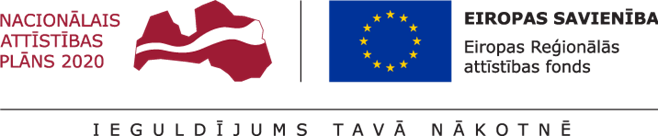 *Aizpilda CFLA* Projekta darbībām jāsakrīt ar projekta īstenošanas laika grafikā (1.pielikums) norādīto. Jānorāda visas projekta ietvaros atbalstāmās darbības – gan tās, kas veiktas pirms projekta iesnieguma apstiprināšanas, gan tās, ko plānots veikt pēc projekta iesnieguma apstiprināšanas.** norāda iesaistītā partnera numuru no 1.9.tabulasKolonnā “N.p.k.” norāda attiecīgās darbības numuru, numerācija tiek saglabāta arī turpmākās projekta iesnieguma sadaļās, t.sk. 1. un 3.pielikumā;Kolonnā “Projekta darbība” norāda konkrētu darbības nosaukumu, ja nepieciešams, tad papildina ar apakšdarbībām.;Kolonnā “Projekta darbības apraksts” projekta iesniedzējs norāda, kādi pasākumi un darbības tiks veiktas attiecīgās darbības īstenošanas laikā; Kolonnās “Rezultāts” un “Rezultāts skaitliskā izteiksmē” katrai darbībai un apakšdarbībai norāda precīzi definētu un reāli sasniedzamu rezultātu, tā skaitlisko izteiksmi un atbilstošu mērvienību, kas tiks sasniegts projekta īstenošanas rezultātā; Projekta darbībām, kuru rezultātus veido savstarpēji atšķirīgi zemākā līmeņa apakšdarbību rezultāti, to skaitliskā izteiksme un mērvienība, var nenorādīt informāciju kolonnā “Rezultāta skaitliskā izteiksme”, taču, ja tiek paredzētas apakšdarbības, tad tām noteikti jānorāda darbības apraksts,  rezultāts, tā skaitliskā izteiksme un mērvienība, t.i.,  obligāti jāaizpilda visas kolonnas.Katrai projekta darbībai vai apakšdarbībai var definēt tikai vienu rezultātu, tā skaitlisko izteiksmi un mērvienību, kas tieši izriet no definētās darbības vai apakšdarbības un tās aprakstā sniegtās informācijas.Kolonnā “Iesaistītie partneri” norāda konkrētās darbības īstenošanā iesaistīt paredzēto sadarbības partneri/-us, norādot tā numuru, atbilstoši projekta iesnieguma 1.9.punktā norādītajai sadarbības partneru numerācijai (ja attiecināms).Projektā atbalsts ir paredzēts MK noteikumu 53.punktā noteikto programmas “Apvārsnis 2020” virs kvalitātes sliekšņa novērtētu, bet finansējumu nesaņēmušu projektu vai to daļu finansēšanai, kas, sākot ar 2015.gada 1.janvāri, ir iesniegti šādās apakšprogrammās:Izcilības izplatīšanas un dalības paplašināšanas (Spreading Excellence and Widening Participation) apakšprogramma ERA Chair;Marijas Sklodovskas-Kirī stipendijas apakšprogrammas:Eiropas stipendijas (European Fellowship);Pasaules stipendijas ( Global Fellowship);Eiropas zinātnieku nakts (European Researchers’ Night);Eiropas Zinātnes padomes ( European Research Council) Frontier Research granti:Starting grant (ERC-SG);Consolidator grant (ERC-CG);Advanced grant (ERC-PoC);Proof of Concept (ERC-PoC);Kopuzņēmuma ECSEL ietvaros apstiprināta projekta no Eiropas strukturālajiem un investīciju fondiem finansējams darba paketes atbalsts.Norādītajiem projekta darbību rezultātiem jāliecina, ka īstenojot atbalstāmās darbības līdz 2023.gada 31.decembrim tiks sniegts ieguldījums 1.6.1.tabulā norādīto uzraudzības rādītāju sasniegšanā.Projekta darbību plānošanā jāievēro arī MK noteikumu V. nodaļas “Projekta īstenošanas un finansējuma saņemšanas noteikumi” definētos nosacījumus. Visiem uz projektu attiecināmiem iznākuma rādītājiem, t.sk. specifiskajiem iznākuma rādītājiem, norāda plānoto gala vērtību, kas tiks sasniegta projekta īstenošanas rezultātā, t.i., norāda konkrētu skaitlisko apjomu sasniedzamajai mērvienībai līdz projekta īstenošanas beigām (līdz 2023.gada 30.novembrim). Uz projektu attiecināmiem specifiskajiem iznākuma rādītājiem norāda arī projekta īstenošanas rezultātā plānoto specifisko iznākuma rādītāju starpvērtību (uz projekta īstenošanas vidusposmu).Specifiskajā iznākuma rādītājā Nr.2 “Oriģinālu zinātnisko rakstu skaits, kas publicēti žurnālos vai konferenču rakstu krājumos, kuru citēšanas indekss sasniedz vismaz 50 procentus no nozares vidējā citēšanas indeksa” vērtību norāda, ja projekta ietvaros plānoti zinātniskie raksti, kas publicēti žurnālos vai konferenču rakstu krājumos, kas nav iekļauti Web of Science vai SCOPUS datu bāzēs, bet kuru citēšanas indekss sasniedz vismaz 50 procentus no nozares vidējā citēšanas indeksa.Specifiskajā iznākuma rādītājā Nr.3 “Oriģinālu zinātnisko rakstu skaits, kas publicēti Web of Science vai SCOPUS datubāzēs iekļautos žurnālos vai konferenču rakstu krājumos”,  vērtību norāda, ja projekta ietvaros plānoti zinātniskie raksti, kas publicēti Web of Science vai SCOPUS datubāzēs iekļautos žurnālos, neatkarīgi no to citēšanas indeksa. Specifiskajam iznākuma rādītājam “Citi pētījuma vai projekta specifikai atbilstoši rādītāji (tai skaitā dati)” (ja attiecināms) norāda projekta rādītāja atšifrējumu/nosaukumu projekta iesnieguma 1.3. punktā.* Jānorāda faktiskā projekta īstenošanas vietas adrese, ja īstenošanas vietas ir plānotas vairākas, iekļaujot papildus tabulu/as* Jānorāda Republikas pilsēta vai novads (norādot novadu, ir jānorāda arī tā pilsēta/pagasts).Ja projekta  finansiālā ietekme aptver visus novadus un republikas pilsētas statistiskā reģiona ietvaros, lūdzam norādīt kopējo projekta finansiālo ietekmi dalījumā pa statistiskajiem reģioniem. * ja projekta īstenošanā paredzēts piesaistīt vairākus partnerus, informāciju norāda par katru partneri.* Projekta īstenošanas ilgumam jāsakrīt ar projekta īstenošanas laika grafikā (1.pielikums) norādīto periodu pēc līguma noslēgšanasNorādītajam projekta īstenošanas ilgumam jāsakrīt ar projekta iesnieguma 1.1.punktā un laika grafikā (1.pielikums) norādīto informāciju par kopējo projekta īstenošanas ilgumu, ko laika grafikā apzīmē ar “X”.Projekta īstenošanas ilgumu, kas jānorāda 2.3.punktā, aprēķina sākot no plānotā vienošanās vai līguma par projekta īstenošanu parakstīšanas laika.Saskaņā ar MK noteikumu 65.punktu projekta darbību īstenošanas termiņš nedrīkst pārsniegt 2023. gada 30. novembri.Projekta iesniedzējs norāda iespējamos riskus, kas var nelabvēlīgi ietekmēt, traucēt vai kavēt projekta īstenošanas gaitu, sasniegt projekta mērķi un rezultātus, tai skaitā ņemot vērā projekta īstenošanas uzsākšanas laika nobīdi un ES struktūrfondu investīciju īstenošanas nosacījumu piemērošanu. Projekta iesniedzējs riskus identificē, novērtē riska ietekmi uz projekta ieviešanu un mērķa sasniegšanu un riska iestāšanās varbūtību, un izstrādā pasākumu plānu risku mazināšanai vai novēršanai.Risku pārvaldības galvenais uzdevums identificēt un novērtēt projekta ieviešanas riskus projekta jomā, aprakstīt risku novērtēšanas un kontroles kārtību, kas sniegs iespēju sagatavot priekšlikumus risku novēršanas aktivitātēm.Risku vadības procesam ir četri galvenie posmi:Risku identificēšana;Risku novērtēšana;Risku vadības pasākumu noteikšana;Risku uzraudzība.Projekta īstenošanas riskus apraksta, klasificējot tos pa risku grupām: finanšu riski – riski, kas saistīti ar projekta finansējumu, piemēram, priekšfinansējuma trūkums, tirgus cenu nepārzināšana, nepareizi saplānota finanšu plūsma, sadārdzinājumi un inflācija, kuras dēļ, uzsākot projekta īstenošanu, plānotās izmaksas var būtiski atšķirties no reālajām, izmaiņas likumdošanā, kas ietekmē projekta finanšu plūsmu, kā arī dubultā finansējuma risks, ja iestāde īsteno vairākus projektus vienlaicīgi, neatbilstoši veikto izdevumu riski. īstenošanas riski – riski, kas rodas, ja procesi vai procedūras darbojas kļūdaini vai nedarbojas vispār, kā rezultātā tiek būtiski traucēta vai kavēta projekta īstenošana, piemēram, neprecīza/neloģiska darbību plānošana, nepilnīga/neatbilstoša organizatoriskā struktūra, īstenoto darbību neatbilstība plānotajam, u.c. riski, kas attiecas uz projekta īstenošanā iesaistīto personālu, piemēram, tā nepietiekamās zināšanas vai prasmes, personāla mainība, cilvēkresursu nepietiekamība institūcijā vai to neefektīvs sadalījums, lai veiktu projektā paredzētās darbības;rezultātu un uzraudzības rādītāju sasniegšanas riski – riski, kas saistīti ar projekta darbību rezultātu un uzraudzības rādītāju sasniegšanu, piemēram, nepietiekama mērķa grupas iesaistīšanās piedāvātajos pasākumos;projekta vadības riski – riski, kas saistīti ar projekta vadību un iestādes administrācijas darbu saistībā ar projektu ieviešanu, kā arī projektā ieplānotā laika grafika izmaiņas, kas var radīt citu risku iespējamību. Piemēram, projekta vadības pieredzes trūkums, vadības komandas nespēja sastrādāties, iestādes vadības maiņa;citi riski – riski, kas attiecas uz spēkā esošo normatīvo aktu izmaiņām vai to prasību neievērošanu, t.sk. Publisko iepirkumu likuma un Darba likuma normu neievērošanu, līgumsaistību neievērošanu un citiem juridiskiem aspektiem, riski, kas saistīti ar izmaiņām valsts, Eiropas vai pasaules tirgos.Kolonnā “Riska apraksts” sniedz konkrēto risku īsu aprakstu, kas konkretizē riska būtību vai raksturo tā iestāšanās apstākļus. Kolonnā “Riska ietekme (augsta, vidēja, zema)” norāda riska ietekmes līmeni uz projekta ieviešanu un mērķa sasniegšanu. Novērtējot riska ietekmes līmeni, ņem vērā tā ietekmi uz projektu kopumā – projekta finanšu resursiem, projektam atvēlēto laiku, plānotajām darbībām, rezultātiem un citiem projektam raksturīgiem faktoriem. Var izmantot šādu risku ietekmes novērtēšanas skalu.Riska ietekme ir augsta, ja riska iestāšanās gadījumā tam ir ļoti būtiska ietekme un ir būtiski apdraudēta projekta ieviešana, mērķu un rādītāju sasniegšana, būtiski jāpalielina finansējums vai rodas apjomīgi zaudējumi.Riska ietekme ir vidēja, ja riska iestāšanās gadījumā, tas var ietekmēt projekta īstenošanu, kavēt projekta sekmīgu ieviešanu un mērķu sasniegšanu.Riska ietekme ir zema, ja riska iestāšanās gadījumā tam nav būtiskas ietekmes un tas neietekmē projekta ieviešanu.Kolonnā “Iestāšanās varbūtība (augsta, vidēja, zema)” analizē riska iestāšanās varbūtību un biežumu projekta īstenošanas laikā vai noteiktā laika periodā, piemēram, attiecīgās darbības īstenošanas laikā, ja risks attiecināms tikai uz konkrētu darbību. Riska iestāšanās varbūtībai var izmantot šādu skalu:Iestāšanās varbūtība ir augsta, ja ir droši vai gandrīz droši, ka risks iestāsies, piemēram, reizi gadā;Iestāšanās varbūtība ir vidēja, ja ir iespējams, ka risks iestāsies, piemēram, vienu reizi projekta laikā;Iestāšanās varbūtība ir zema, ja mazticams, ka risks iestāsies, var notikt tikai ārkārtas gadījumos.Kolonnā “Riska novēršanas/mazināšanas pasākumi” norāda projekta iesniedzēja plānotos un ieviešanas procesā esošos pasākumus, kas mazina riska ietekmes līmeni vai mazina riska iestāšanās varbūtību, tai skaitā norāda informāciju par pasākumu īstenošanas biežumu un atbildīgos. Izstrādājot pasākumus, jāņem vērā, ka pasākumiem ir jābūt reāliem, ekonomiskiem (izmaksām ir jābūt mazākām nekā iespējamie zaudējumi), koordinētiem visos līmeņos un atbilstošiem projekta iesniedzēja izstrādātajiem vadības un kontroles pasākumiem (iekšējiem normatīvajiem aktiem), kas nodrošina kvalitatīvu projekta ieviešanu.Metodikā izmantotā risku klasifikācija atbilstoši projekta iesniegumā norādītajām grupām, kā arī piedāvātās skalas riska novērtēšanai ir informatīvas, un projekta iesniedzējs pēc analoģijas var izmantot iestādē izmantoto risku ietekmes novērtēšanas skalu, ja tā ir atbilstošāka izstrādātā projekta iesnieguma vajadzībām.Projekta iesniedzējs sniedz informāciju par saistītajiem projektiem, ja tādi ir (norāda to informāciju, kas pieejama projekta iesnieguma aizpildīšanas brīdī), norādot informāciju par citiem 2014.-2020.gada plānošanas perioda specifisko atbalsta mērķa projektiem, finanšu instrumentiem un atbalsta programmām, ar kuriem saskata papildināmību/demarkāciju.Piemēram: SAM  1.1.1.1. pasākums “Praktiskas ievirzes pētījumi”;SAM 1.1.1.2. pasākums “Pēcdoktorantūras pētniecības atbalsts”;SAM 1.1.1.3. pasākums “Inovācijas  granti studentiem”;SAM 1.1.1.4.pasākums “P&A infrastruktūras attīstīšana Viedās specializācijas jomās un zinātnisko institūciju institucionālās kapacitātes stiprināšana”SAM 1.1.1.5.pasākuma “Atbalsts starptautiskās sadarbības projektiem pētniecībā un inovācijās” otrā projektu iesniegumu atlases kārta;SAM 1.2.1.1.pasākums “Atbalsts jaunu produktu un tehnoloģiju izstrādei kompetences centru ietvaros”;SAM 1.2.1.2. pasākums " Atbalsts tehnoloģiju pārneses sistēmas pilnveidošanai”;SAM 1.2.1.4. pasākums "Atbalsts jaunu produktu ieviešanai ražošanā", SAM 3.2.1.2.pasākums “Starptautiskās konkurētspējas veicināšana”;Eiropas Savienības Pētniecības un inovācijas programma “Apvārsnis 2020”, jo īpaši papildinātība ar izcilības izplatīšanas un dalības paplašināšanas aktivitātēm (mērķsadarbības, tīklošanās un sadraudzības pasākumi, u.tml.);Baltic Bonus programma;Eiropas Ekonomikas zonas un Norvēģijas finanšu instrumenta programmasdivpusējās un trīspusējās zinātniskās sadarbības atbalsta fonda programmas;2007.-2013.gada plānošanas periodā īstenotie projekti;u.c. atbalsta pasākumi un programmas.Norāda arī plānotos projekta iesniegumus, ar kuriem ir vai varētu būt papildinātība/demarkācija. Šajā gadījumā kolonnā “Papildinātības/demarkācijas apraksts” t.sk. norāda piezīmi, ka tas ir plānots projekta iesniegums.Ja projekta īstenošanā netiek paredzēta saskaņa ar horizontāliem principiem “Vienlīdzības iespējas” un “Ilgtspējīga attīstība”, tad projekta iesnieguma 3.sadaļu neaizpilda, 3.1. un 3.2.sadaļā norādot “Nav attiecināms”.Šajā projekta iesnieguma sadaļā projekta iesniedzējs apraksta plānotos publicitātes pasākumus, kurus tas paredz atbilstoši normatīvajos aktos noteiktajām prasībām un saskaņā ar Vadošās iestādes 2015.gada 31.martā apstiprinātajām ES fondu 2014. – 2020.gada plānošanas perioda publicitātes vadlīnijām ES fondu finansējuma saņēmējiem, kas pieejamas Eiropas Savienības fondu tīmekļa vietnē http://www.esfondi.lv/upload/00-vadlinijas/vadlinijas_2016/es_fondu_publicitates_vadlinijas_30122016.pdf Attiecināmas ir tikai izmaksas par informatīvajiem un publicitātes pasākumiem, kas nodrošina obligāto minimālo publicitātes prasību izpildi.Ailē “Informatīvais plakāts” iekļauj informāciju par plakātu, kas finansējuma saņēmējam projekta īstenošanas laikā jānovieto projekta īstenošanas vietās sabiedrībai redzamā vietā, piemēram, pie ēkas ieejas, pasākuma norises vietā u.tml., ar informāciju par projektu tostarp par finansiālo atbalstu no Eiropas Reģionālā attīstības fonda. Plakāta minimālais izmērs A3 jeb 297 x 420 mm. Informatīvo plakātu izvietošana projekta īstenošanas laikā ir obligāta, ja  projekta kopējais publiskais finansējums  nepārsniedz 500 000 euro vai arī, ja projekta kopējais publiskais finansējums  pārsniedz 500 000 euro, bet projekta ietvaros netiek iegādātas iekārtas.Ailē “Lielformāta informatīvais stends” iekļauj informāciju par pagaidu informācijas stendu, kas projekta īstenošanas laikā tiek izvietots sabiedrībai labi redzamā vietā. Minimālais ieteicamais izmērs 800 x 1200 mm. Pagaidu informācijas stenda izvietošana projekta īstenošanas laikā ir obligāta, ja  projekta kopējais publiskais pārsniedz 500 000 euro un projekta ietvaros tiek iegādātas iekārtas.Ailē “Pastāvīgā  plāksne vai stends” iekļauj informāciju par pastāvīgo plāksni vai stendu, kuru projekta īstenošanas vietā izvieto ne vēlāk kā 3 mēnešu laikā pēc projekta pabeigšanas un tā labi redzamā vietā (piemēram, pie ieejas ēkā vai attiecīgajā telpā) atradīsies vismaz 3 gadus pēc projekta īstenošanas pabeigšanas (t.i., pēdējā maksājuma saņemšanas). Ieteicamais pastāvīgā plāksnes minimālais izmērs A4 jeb 210x297 mm, bet pastāvīgajam stendam Pastāvīgās plāksnes izvietošana ir obligāta, ja projekta iesniegumā ir paredzēta iekārtu iegāde un projekta kopējais publiskais finansējums pārsniedz 500 000 EUR.Ailē “Informācija tīmekļa vietnē” norāda informāciju par finansējuma saņēmēja tīmekļa vietnē plānotajām publikācijām par projekta īstenošanu, tostarp tā mērķiem un rezultātiem, un uzsverot no Eiropas Reģionālā attīstības fonda saņemto finansiālo atbalstu. Informācijas aktualizēšana finansējuma saņēmēja tīmekļa vietnē par projekta īstenošanu paredzēta ne retāk kā reizi trijos mēnešos.Ailē “Citi” norāda informāciju par plānotajiem pasākumiem, kas saistīti ar informēšanu par projektu, taču nav uzskatāmi par obligātajiem publicitātes pasākumiem. Kā ari norāda, ka ikvienā dokumentā, kas attiecas uz pasākuma īstenošanu un kas paredzēts sabiedrībai vai dalībniekiem, iekļauj informāciju par to, ka darbības īstenošanu ir atbalstījis Eiropas Reģionālās attīstības fonds.Kolonnā “Pasākuma apraksts” sniedz informāciju: par projekta mērķa grupu, kas piedalās projekta darbību īstenošanā un tiek informēta, ka projekts tiek līdzfinansēts no Eiropas Reģionālā attīstības fonda (ERAF);par to kā tiks nodrošināts, lai personas, kas piedalās projekta darbību īstenošanā, būtu informētas par šo finansējumu; par to ko šis konkrētais publicitātes pasākums ietver un kas to īstenos un cik bieži.Kolonnā “Īstenošanas periods” norāda plānoto attiecīgā pasākuma īstenošanas laika posmu, piemēram, viss projekta īstenošanas laiks vai konkrēti gada ceturkšņi.Kolonnā “Skaits” norāda kopējo plānoto attiecīgo pasākumu skaitu.Piezīme: Finanšu instrumentu pasākumu gadījumā tiek aizpildīta atsevišķa veidlapa.Es, apakšā parakstījies (-usies), __________________________,vārds, uzvārds				Projekta iesniedzēja ___________________________________,               projekta iesniedzēja nosaukums				atbildīgā amatpersona, _________________________________,              amata nosaukumsapliecinu, ka projekta iesnieguma iesniegšanas brīdī,projekta iesniedzējs neatbilst nevienam no Eiropas Savienības struktūrfondu un Kohēzijas fonda 2014.-2020.gada plānošanas perioda vadības likuma 23.pantā pirmajā daļā minētajiem projektu iesniedzēju izslēgšanas noteikumiem;projekta iesniedzēja rīcībā ir pietiekami un stabili finanšu resursi (nav attiecināms uz valsts budžeta iestādēm);projekta iesniegumā un tā pielikumos sniegtās ziņas atbilst patiesībai un projekta īstenošanai pieprasītais Eiropas Savienības fonda līdzfinansējums tiks izmantots saskaņā ar projekta iesniegumā noteikto;nav zināmu iemeslu, kādēļ šis projekts nevarētu tikt īstenots vai varētu tikt aizkavēta tā īstenošana, un apstiprinu, ka projektā noteiktās saistības iespējams veikt normatīvajos aktos par attiecīgās Eiropas Savienības fonda specifiskā atbalsta mērķa vai tā pasākuma īstenošanu noteiktajos termiņos;Apzinos, ka projektu var neapstiprināt līdzfinansēšanai no Eiropas Savienības fonda, ja projekta iesniegums, ieskaitot šo sadaļu, nav pilnībā un kvalitatīvi aizpildīts, kā arī, ja normatīvajos aktos par attiecīgā Eiropas Savienības fonda specifiskā atbalsta mērķa vai tā pasākuma īstenošanu plānotais Eiropas Savienības fonda finansējums (kārtējam gadam/plānošanas periodam) projekta apstiprināšanas brīdī ir izlietots.Apzinos, ka nepatiesas apliecinājumā sniegtās informācijas gadījumā administratīva rakstura sankcijas var tikt uzsāktas gan pret mani, gan arī pret minēto juridisko personu – projekta iesniedzēju.Apzinos, ka projekta izmaksu pieauguma gadījumā projekta iesniedzējs sedz visas izmaksas, kas var rasties izmaksu svārstību rezultātā.Apliecinu, ka esmu iepazinies (-usies), ar attiecīgā Eiropas Savienības fonda specifikā atbalsta mērķa vai tā pasākuma nosacījumiem un atlases nolikumā noteiktajām prasībām.Piekrītu projekta iesniegumā norādīto datu apstrādei Kohēzijas politikas fondu vadības informācijas sistēmā 2014.-2020.gadam un to nodošanai citām valsts informācijas sistēmām. Apliecinu, ka projekta iesniegumam pievienotās kopijas atbilst manā rīcībā esošiem dokumentu oriģināliem un projekta iesnieguma kopijas un elektroniskā versija atbilst iesniegtā projekta iesnieguma oriģinālam.Apzinos, ka projekts būs jāīsteno saskaņā ar projekta iesniegumā paredzētajām darbībām un rezultāti uzturēti atbilstoši projekta iesniegumā minētajam. Paraksts*: Datums: dd/mm/gggg* gadījumā, ja projekta iesnieguma veidlapa tiek iesniegta Kohēzijas politikas fondu vadības informācijas sistēmā 2014.- 2020.gadam vai ar e-parakstu, paraksta sadaļa nav aizpildāmaProjekta iesniegumu paraksta projekta iesniedzēja atbildīgā amatpersona, kurai iestādē ir noteiktas paraksttiesības.Ja projekta iesniegumu paraksta cita persona, tad projekta iesniegumam pievieno projekta iesniedzēja atbildīgās amatpersonas parakstītu pilnvarojumu (pilnvara, rīkojums, u.c. iekšējais normatīvais dokuments), kas apliecina attiecīgās personas tiesības parakstīt un iesniegt projekta iesniegumu pretendēšanai uz Eiropas Reģionālā attīstības fonda finansējumu.Apliecinājumā norādītajam projekta iesniedzējam jāatbilst projekta iesnieguma titullapā norādītajam projekta iesniedzējam. PIELIKUMI1.pielikums  projekta iesniegumamProjekta īstenošanas laika grafikā (1.pielikums) norāda:projekta īstenošanas laiku ceturkšņu un gadu sadalījumā pa veicamajām darbībām un apakšdarbībām, attiecīgos gada ceturkšņus atzīmējot ar  "P", ja attiecīgās darbības tiek īstenotas līdz projekta apstiprināšanai, vai„X”, ja attiecīgās darbības tiks īstenotas pēc līguma/vienošanās noslēgšanas; katras darbības un apakšdarbības numuru, atbilstoši projekta iesnieguma 1.5.punktā "Projekta darbības un sasniedzamie rezultāti" norādītajai secībai.Veidojot projekta darbību ieviešanas laika grafiku, jāuzskaita visas veicamās darbības un apakšdarbības, kas seko viena otrai loģiskā secībā. Darbības, kuru rezultātā nerodas izmērāmas vērtības, nav uzskatāmas par projekta darbībām.Projekta īstenošanas laika grafikā norādītajai informācijai par darbību īstenošanas ilgumu jāatbilst projekta finansēšanas plānā (2.pielikums) norādītajai informācijai par projekta finansējuma sadalījumu pa gadiem, kā arī 2.3.punktā "Projekta īstenošanas ilgums (pilnos mēnešos)" norādītajai informācijai par īstenošanas ilgumu.	Projektu var īstenot pēc vienošanās vai līguma par projekta īstenošanu parakstīšanas, un izmaksas par projekta darbību īstenošanu  ir attiecināmas atbilstoši MK noteikumu 65.punktā noteiktajiem termiņiem. Trešās kārtas ietvaros atbalstāmas darbības būs: Ar saimniecisku darbību nesaistītam projektam – sākot ar 2017.gada 1.janvāri;Ar saimniecisku darbību saistītam projektam  pēc projekta iesniegšanas sadarbības iestādē, ievērojot Komisijas regulas Nr. 651/2014 6.panta 2.punktā noteikto. Projekta īstenošanas laiks nedrīkst būt ilgāks kā līdz 2023. gada 30.novembrim.2.pielikums  projekta iesniegumamProjekta “Finansēšanas plānā” (2.pielikums) norāda projektā plānoto izmaksu sadalījumu pa gadiem un finansēšanas avotiem, nodrošinot atbilstošu finansējuma sadalījuma proporciju katrā īstenošanas gadā, un ievērojot “Projekta īstenošanas laika grafikā” (1.pielikums) norādīto darbību īstenošanas laika periodu un attiecīgai darbībai nepieciešamo finansējuma apjomu.Finansēšanas plānā:visas attiecināmās izmaksas pa gadiem plāno aritmētiski precīzi (gan horizontāli, gan vertikāli viena gada ietvaros) ar diviem cipariem aiz komata, summas norādot euro.projekta iesniedzējs aizpilda tabulu, norādot attiecīgās summas  un nodrošina, ka projekta kopējās attiecināmās izmaksas kolonnā “Kopā” atbilst “Projekta budžeta kopsavilkumā” (3.pielikums) ailē “KOPĀ” norādītajām kopējām attiecināmajām izmaksām; ja attiecīgajā gadā kādā ailē nav plānots finansējums, norāda “0,00”.Izmaksu apmēra ierobežojumi ir norādīti aritmētiski precīzi un to apmērs atbilst attiecīgās programmas “Apvārsnis 2020” apakšprogrammas darba programmā (Work Programme) noteiktajam un atbilst Eiropas Parlamenta un padomes 2013. gada 11.decembra Regulai (ES) Nr. 1291/2013, ar ko izveido Pētniecības un inovācijas pamatprogrammas “Apvārsnis 2020” (2014.-2020.gads) un atceļ Lēmumu Nr. 1982/2006/EK (Eiropas Savienības Oficiālais Vēstnesis, 2013. gada 20. decembris, Nr. L 347) un Eiropas Parlamenta un Padomes 2013. gada 11. decembra Regulai (ES) Nr. 1290/2013, ar ko nosaka pētniecības un inovācijas pamatprogrammas "Apvārsnis 2020" (2014.–2020. gads) dalības un rezultātu izplatīšanas noteikumus un atceļ Regulu (EK) Nr. 1906/2006 (Eiropas Savienības Oficiālais Vēstnesis, 2013. gada 20. decembris, Nr. L 347), tostarp piemērojot vienas vienības izmaksas, ja tādas ir paredzētas attiecīgajos programmas “Apvārsnis 2020” apakšprogrammu finansēšanas nosacījumos. MK noteikumu 63. punktā ir norādīta pieļaujamā publiskā finansējuma intensitāte trešajā kārtā īstenotiem ar saimniecisku darbību saistītiem projektiem.Atbilstoši MK noteikumu 64. punktā noteiktajam, ar saimniecisku darbību saistītiem projektiem MK noteikumu 63.3. un 63.4. apakšpunktā minēto publiskā finansējuma intensitāti var palielināt par 15%, nepārsniedzot 80% no projekta kopējām attiecināmajām izmaksām, ja ir izpildīts vismaz viens no Komisijas regulas Nr. 651/2014 25.panta 6.punkta “b” apakšpunkta nosacījumiem. Atbilstoši MK noteikumu 62.punktam ar saimniecisku darbību saistītam projektam jāatbilst šādiem nosacījumiem:Projekta iesnieguma attiecināmās izmaksas atbilst Komisijas regulas Nr.651/2014 25.panta 3.punkta “a”, “b”, “d” un “e” apakšpunktā noteiktajām pētniecības izmaksām, un tiek ievērota šo noteikumu 63. un 64. punktā noteiktā maksimāli pieļaujamā publiskā finansējuma intensitāte.Projekta īstenošanai nepieciešamo nacionālo līdzfinansējumu nodrošina no projekta iesniedzēja privātā finansējuma (projekta iesniedzēja rīcībā esošie līdzekļi, kredītresursi vai citi finanšu resursi, par kuriem nav saņemts nekāds publisks atbalsts, tai skaitā finansējums, par kuru nav saņemts nekāds valsts vai pašvaldības galvojums, vai valsts vai pašvaldības kredīts ar atvieglotiem nosacījumiem).Ja tiek īstenots ar saimniecisku darbību nesaistīts projekts, atbilstoši MK noteikumu 8. punktam, maksimālā attiecināmā ERAF atbalsta intensitāte nepārsniedz 85% no projekta kopējā attiecināmā finansējuma un valsts budžeta finansējuma intensitāte nepārsniedz 15% no projekta kopējā attiecināmā finansējuma.3.pielikums  projekta iesniegumam* Izmaksu pozīcijas norāda saskaņā ar normatīvajā aktā par attiecīgā Eiropas Savienības fonda specifiskā atbalsta mērķa īstenošanu norādītajām attiecināmo izmaksu pozīcijām** ja izmaksu pozīcijai tiek pielietota vienas vienības izmaksa, jānorāda "ir", ja netiek - aile nav jāaizpilda (jāatstāj tukša)*** Nomas gadījumā mērvienību norāda ar laika parametru (/gadā vai /mēnesī).“Projekta budžeta kopsavilkumā” (3.pielikums) izmaksu pozīcijas atbilst MK noteikumos par pasākuma īstenošanu 61. un 69. punktā noteiktajam,  ievērojot Ministru kabineta 2014.gada 16.decembra noteikumu Nr.784 “Kārtība, kādā Eiropas Savienības struktūrfondu un Kohēzijas fonda vadībā iesaistītās institūcijas nodrošina plānošanas dokumentu sagatavošanu un šo fondu ieviešanu 2014.–2020.gada plānošanas periodā” 1. pielikumā norādīto izmaksu klasifikāciju.Ja tiek īstenots ar saimniecisku darbību saistīts projekts papildu tiek vērtēts, vai projekta iesniegumā plānotās izmaksas atbilst MK noteikumos par pasākuma īstenošanu 62. punktā noteiktajam, t.i.:Projekta iesnieguma attiecināmās izmaksas atbilst Komisijas regulas nr. 651/2014 25.panta 3.punkta “a”, “b”, “d” un “e” apakšpunktā noteiktajām pētniecības izmaksām, un tiek ievērota SAM pasākuma MK noteikumu 63. un  64. punktā noteiktā maksimāli pieļaujamā publiskā finansējuma intensitāte.personāla izmaksas: pētnieki, tehniskie un citi palīgdarbinieki, ciktāl tie nodarbināti projektā;izmaksas par instrumentiem un aprīkojumu, ciktāl un cik ilgi tos izmanto projektā. Ja šo instrumentu un aprīkojuma lietošanas laiks projektā neaptver visu amortizācijas periodu, par attiecināmajām izmaksām ir uzskatāmas tikai tās amortizācijas izmaksas, kas atbilst projekta ilgumam un ir aprēķinātas saskaņā ar vispārpieņemtiem grāmatvedības principiemizmaksas par līgumpētījumiem, zināšanām un patentiem, kas iegādāti vai kuru licences saņemtas no ārējiem avotiem godīgas konkurences apstākļos, kā arī izmaksas par konsultantu pakalpojumiem un līdzvērtīgiem pakalpojumiem, kas izmantoti vienīgi projekta mērķiem;papildu blakus izmaksas un citi darbības izdevumi, tostarp materiālu, piederumu un līdzīgu produktu izmaksas, kas radušās tieši projekta rezultātā.Projekta iesnieguma īstenošanai nepieciešamo nacionālo līdzfinansējumu nodrošina no projekta iesniedzēja privātā finansējuma (projekta iesniedzēja rīcībā esošie līdzekļi, kredītresursi vai citi finanšu resursi, par kuriem nav saņemts nekāds publisks atbalsts, tai skaitā finansējums, par kuru nav saņemts nekāds valsts vai pašvaldības galvojums, vai valsts vai pašvaldības kredīts ar atvieglotiem nosacījumiem).Pieļaujamā publiskā finansējuma intensitāte trešajā kārtā īstenotajiem ar saimniecisku darbību saistītiem projektiem atbilstoši MK noteikumu par pasākuma īstenošanu 63.punktam:85% fundamentālo pētījumu veikšanai;Tehniski ekonomiskās priekšizpētes veikšanai:70% projekta iesniedzējam, kas atbilst sīkā (mikro) vai mazā komersanta definīcijai;60% projekta iesniedzējam, kas atbilst vidējā komersanta definīcijai;50% projekta iesniedzējam, kas atbilst lielā komersanta definīcijai;Rūpniecisko pētījumu veikšanai:70% projekta iesniedzējam, kas atbilst sīkā ( mikro) vai mazā komersanta definīcijai;60% projekta iesniedzām, kas atbilst vidējā komersanta definīcijai;50% projekta iesniedzējam, kas atbilst lielā komersanta definīcijai;Eksperimentālās izstrādes veikšanai:45% projekta iesniedzējam, kas atbilst sīkā (mikro) vai mazā komersanta definīcijai;35% projekta iesniedzējam, kas atbilst vidējā komersanta definīcijai;25% projekta iesniedzējam, kas atbilst lielā komersanta definīcijai.Atbilstoši MK noteikumu par pasākuma īstenošanu 64.punktam, rūpniecisko pētījumu veikšanai un eksperimentālās izstrādes veikšanai minēto publiskā finansējuma intensitāti var palielināt par 15%, nepārsniedzot 80% no projekta kopējām attiecināmajām iemaksām, ja ir izpildīts vismaz viens no Komisijas regulas Nr. 651/2014 25.panta 6.punkta “b” apakšpunkta nosacījumiem:par 15 procentpunktiem, ja ir izpildīts kāds no šādiem nosacījumiem: Projekts paredz efektīvu sadarbību:Starp uzņēmumiem, no kuriem vismaz viens ir MVU, vai projektu īsteno vismaz divās dalībvalstīs vai dalībvalstī un EEZ līguma līgumslēdzējā pusē, un neviens atsevišķs uzņēmums nesedz vairāk kā 70 % no attiecināmajām izmaksām, vaistarp uzņēmumu un vienu vai vairākām pētniecības un zināšanu izplatīšanas organizācijām, kuras sedz vismaz 10 % no attiecināmajām izmaksām un ir tiesīgas publicēt savu pētījumu rezultātus;projekta rezultātus plaši izplata konferencēs, publikācijās, brīvi pieejamās krātuvēs vai ar bezmaksas vai atvērtā pirmkoda programmatūras palīdzību.Projekta iesniedzējs, aizpildot “Projekta budžeta kopsavilkumu” (3.pielikums), izmaksas norāda tā, lai ir saprotams, kā projekta iesniedzējs ir nonācis līdz gala summai katrā izdevumu pozīcijā. Ja nepieciešams, tad nodefinētajām pozīcijām un apakšpozīcijām var izveidot papildu apakšlīmeņus (pieļaujams definēt vēl trīs zemāka līmeņa izmaksu apakšpozīcijas), kā arī projekta iesniegumam var pievienot papildu pielikumu, kurā skaidro projekta budžeta kopsavilkumā iekļautā izmaksu apjoma veidošanos. Piemēram, projekta iesniedzējs nepieciešamības gadījumā var izveidot 13.1.1. un 13.1.2. izmaksu pozīcijas, ja ir nepieciešams definēto 13.1. izmaksu pozīciju dalīt sīkāk. Jaunas papildus pozīcijas veidot projekta iesniedzējs nevar. Ja kādu no izmaksām nav iespējams iekļaut jau nodefinētajās, lūdzu konsultēties ar Centrālo finanšu un līgumu aģentūru atlases nolikumā noteiktajā kārtībā.Projekta budžeta pozīcijā Nr. 13.2. “Pārējās izmaksas” norāda visas izmaksas, kuras ir saistītas ar projekta patentiem, licencēm, komandējuma izdevumiem, u.c. darbībām, kuras ir saistītas ar projekta realizēšanu, bet nav attiecināmas uz pārējām projekta budžeta pozīcijām. Esošās izmaksas ir jāizdala apakšpozīcijās, piemēram: komandējuma izmaksas, dalības maksa starptautiskās konferencēs, u.c..Plānojot projekta budžetu, jāievēro, ka:projektā var iekļaut tikai tādas izmaksas, kas ir nepieciešamas projekta īstenošanai un to nepieciešamība izriet no projekta iesnieguma 1.5.punktā norādītajām projekta darbībām (t.sk. projekta iesnieguma 1.2., 1.3. un 1.4.punktā iekļautajiem projekta aprakstiem). Izmaksām ir jānodrošina projekta rezultātu sasniegšana (projekta iesnieguma 1.5.punktā plānotie rezultāti) un jāveicina projekta iesnieguma 1.6.punktā norādīto rādītāju sasniegšana projektā paredzētajā īstenošanas termiņā (projekta iesnieguma 1.pielikums);informāciju, kas pamato projekta budžetā iekļauto izmaksu nepieciešamību un lietderību atspoguļo projekta iesnieguma 1.5.punkta attiecīgās darbības vai apakšdarbības aprakstā, savukārt informāciju, kas pamato projekta budžeta pozīcijās iekļauto izmaksu apjomu un atbilstību var norādīt papildu pievienotā pielikumā;Plānojot attiecināmās izmaksas, jāņem vērā MK noteikumos noteiktās izmaksu pozīcijas un to ierobežojumi, kā arī Vadošās iestādes Vadlīnijas attiecināmo un neattiecināmo izmaksu noteikšanai 2014.-2020.gada plānošanas periodā. Vadlīnijas pieejamas Eiropas Savienības fondu tīmekļa vietnē www.esfondi.lv (http://www.esfondi.lv/page.php?id=1196);Kolonnā “Izmaksu pozīcijas nosaukums” ir iekļauj tādas izmaksas, kas atbilst MK noteikumu 61.punktā noteiktajām pozīcijām un izriet no MK noteikumu 53.punktā noteiktajiem programmas “Apvārsnis 2020” apakšprogrammu nosacījumiem;Kolonnā “Izmaksu veids (tiešās/ netiešās)” informācija norāda atbilstoši MK noteikumiem.Kolonnā “Daudzums” norāda, piemēram, pasākumu skaitu, dalībnieku skaitu, mēnešu skaitu, braucienu skaitu u.tml.Kolonnā “Mērvienība” norāda atbilstošo mērvienības nosaukumu, kas raksturo attiecīgajā izmaksu pozīcijā ietvertās izmaksas.Kolonnā “Projekta darbības Nr.” norāda atsauci uz projekta darbību, uz kuru šīs izmaksas attiecināmas. Ja izmaksas attiecināmas uz vairākām projekta darbībām - norāda visas. Projekta darbības numuram jāsakrīt ar projekta iesnieguma 1.5.punktā “Projekta darbības un sasniedzamie rezultāti” norādīto projekta darbības numuru (vai apakšdarbības - ja attiecināms). Jāievēro, ka darbībām jāatbilst MK noteikumu 53. punktā noteiktajām atbalstāmajām programmas “Apvārsnis 2020” apakšprogrammu darbībām.Kolonnā “Attiecināmās izmaksas” norāda attiecīgās izmaksu pozīcijas kopējo summu.Kolonnā “Kopā” “EUR” norāda summu, ko veido attiecināmās izmaksas, bet kolonnā “%” vienlaikus tiek aprēķināts procentuālais apmērs no projekta kopējām izmaksām. Izmaksas un to procentuālo apmēru norāda ar diviem cipariem aiz komata.Kolonnā “t.sk. PVN” tiek norādīta attiecīgajai izmaksu pozīcijai atbilstošā PVN summa, kas iekļauta attiecināmajās izmaksās un nav atgūstama nodokļu politiku reglamentējošos normatīvajos aktos noteiktajā kārtībā.Saskaņā ar MK noteikumu 69.punktu projekta ietvaros nav attiecināmas šādas izmaksas:izmaksas, kas saistītas ar ēku būvprojektēšanu, rekonstrukciju, būvniecību un telpu pielāgošanu;samaksa par aizdevuma izskatīšanu, noformēšanu, rezervēšanu un apkalpošanu, maksa par finanšu transakcijām, nokavējuma procenti, līgumsodi un tiesvedības izdevumi;izmaksas, kas nav norādītas MK noteikumu 62.punktā;izmaksas, kas nav tieši saistītas ar finansējuma saņēmēja projekta ietvaros veiktajām darbībām, neatbilst pamatotas finanšu vadības principiem, īpaši naudas vērtībai un izmaksu efektivitātei;izmaksas, par kurām maksājumi veikti vēlāk nekā mēneša laikā pēc projekta īstenošanas termiņa beigām;izmaksas, kas nav pamatotas ar izmaksas attaisnojošiem dokumentiem vai radušās normatīvo aktu prasību neievērošanas dēļ;finansējuma saņēmēja projekta īstenošanai nepieciešamā konta atvēršanas un uzturēšanas izmaksas; pievienotās vērtības nodoklis (izņemot gadījumu, ja finansējuma saņēmējs nevar to atgūt no valsts budžeta atbilstoši Latvijas Republikas normatīvajiem aktiem nodokļu politikas jomā), muitas nodokļi, nodevas un soda maksājumi.-Noteiktie izmaksu pozīciju kopējie ierobežojumi:Izmaksu pozīcijā Nr. 1.1. norāda summu, kuras vienādas ar 25% no izmaksu pozīcijām, kuras nav ārpakalpojumi. (izmaksu pozīcijas Nr. 2.,3.,13.2.,10.), ja attiecīgās darba programmas nosacījumi paredz netiešās izmaksas kā vienoto izmaksu likmi minētajā apjomā. Ja darba programmas nosacījumi paredz un projekta iesniegumā tiek norādīta atšķirīga likme netiešajām izmaksām, to norāda 13.3. pozīcijā, 1.1.pozīcijā norādot “0”;Projekta iesniedzējs norāda vienas vienības izmaksas, ja tādas paredzētas attiecīgajos SAM pasākuma MK noteikumu 53.punktā minēto apakšprogrammu finansēšanas nosacījumos, ciktāl Darba programmā ( Work programme) noteiktās izmaksas nav pretrunā ar Eiropas Savienības struktūrfondu normatīvo aktu regulējumos, vienlaikus ievērojot SAM pasākuma MK noteikumu 62.1.apakšpunkta un 63.punkta nosacījumus.Projekta iesniedzēja pienākums ir pārliecināties par visu projektā veikto aprēķinu pareizību.Eiropas Reģionālās attīstības fonda projekta iesniegumsProjekta nosaukums:Norāda projekta nosaukumu. Nosaukums nedrīkst pārsniegt vienu teikumu. Tam kodolīgi jāatspoguļo projekta mērķis.Norāda projekta nosaukumu. Nosaukums nedrīkst pārsniegt vienu teikumu. Tam kodolīgi jāatspoguļo projekta mērķis.Norāda projekta nosaukumu. Nosaukums nedrīkst pārsniegt vienu teikumu. Tam kodolīgi jāatspoguļo projekta mērķis.Specifiskā atbalsta mērķa/ pasākuma atlases kārtas numurs un nosaukums: 1.1.1. specifiskā atbalsta mērķis “Palielināt Latvijas zinātnisko institūciju pētniecisko un inovatīvo kapacitāti un spēju piesaistīt ārējo finansējumu, ieguldot cilvēkresursos un infrastruktūrā”1.1.1.5. pasākums “Atbalsts starptautiskās sadarbības projektiem pētniecībā un inovācijās” - 3.kārta1.1.1. specifiskā atbalsta mērķis “Palielināt Latvijas zinātnisko institūciju pētniecisko un inovatīvo kapacitāti un spēju piesaistīt ārējo finansējumu, ieguldot cilvēkresursos un infrastruktūrā”1.1.1.5. pasākums “Atbalsts starptautiskās sadarbības projektiem pētniecībā un inovācijās” - 3.kārta1.1.1. specifiskā atbalsta mērķis “Palielināt Latvijas zinātnisko institūciju pētniecisko un inovatīvo kapacitāti un spēju piesaistīt ārējo finansējumu, ieguldot cilvēkresursos un infrastruktūrā”1.1.1.5. pasākums “Atbalsts starptautiskās sadarbības projektiem pētniecībā un inovācijās” - 3.kārtaProjekta iesniedzējs: Norāda projekta iesniedzēja juridisko nosaukumu, neizmantojot tā saīsinājumus.Projekta iesniedzējs atbilstoši MK noteikumu 54. punktā noteiktajam ir zinātniskā institūcija vai MK noteikumu 53.2. apakšpunktā minētās programmas ietvaros arī tiešās pārvaldes iestāde. Norāda projekta iesniedzēja juridisko nosaukumu, neizmantojot tā saīsinājumus.Projekta iesniedzējs atbilstoši MK noteikumu 54. punktā noteiktajam ir zinātniskā institūcija vai MK noteikumu 53.2. apakšpunktā minētās programmas ietvaros arī tiešās pārvaldes iestāde. Norāda projekta iesniedzēja juridisko nosaukumu, neizmantojot tā saīsinājumus.Projekta iesniedzējs atbilstoši MK noteikumu 54. punktā noteiktajam ir zinātniskā institūcija vai MK noteikumu 53.2. apakšpunktā minētās programmas ietvaros arī tiešās pārvaldes iestāde. Reģistrācijas numurs/ Nodokļu maksātāja reģistrācijas numurs: Norāda nodokļu maksātāja reģistrācijas numuru.Norāda nodokļu maksātāja reģistrācijas numuru.Norāda nodokļu maksātāja reģistrācijas numuru.Projekta iesniedzēja veids: Norāda atbilstošo projekta iesniedzēja veidu.Piemēram, Atvasināta publiska persona, Sabiedrība ar ierobežotu atbildību, Akciju sabiedrība, Valsts akciju sabiedrība, Valsts sabiedrība ar ierobežotu atbildību, tiešās pārvaldes iestāde u.tml.Norāda atbilstošo projekta iesniedzēja veidu.Piemēram, Atvasināta publiska persona, Sabiedrība ar ierobežotu atbildību, Akciju sabiedrība, Valsts akciju sabiedrība, Valsts sabiedrība ar ierobežotu atbildību, tiešās pārvaldes iestāde u.tml.Norāda atbilstošo projekta iesniedzēja veidu.Piemēram, Atvasināta publiska persona, Sabiedrība ar ierobežotu atbildību, Akciju sabiedrība, Valsts akciju sabiedrība, Valsts sabiedrība ar ierobežotu atbildību, tiešās pārvaldes iestāde u.tml.Projekta iesniedzēja tips (saskaņā ar regulas 651/2014 1.pielikumu):Izvēlas atbilstošo iesniedzēja veidu no klasifikatora:N/A – ar saimniecisko darbību nesaistīta projekta gadījumā, ja uz projekta iesniedzēju neattiecas regulas 651/2014 1.pielikuma nosacījumiMVU - Mikrouzņēmums, mazo un vidējo uzņēmumu kategorijā ietilpst uzņēmumi, kam ir mazāk nekā 250 darbinieku un kuru gada apgrozījums nepārsniedz EUR 50 miljonus un/vai gada bilances kopsumma nepārsniedz EUR 43 miljonus. Mazs uzņēmums, kurā ir nodarbināti mazāk nekā 50 darbinieki un kura gada apgrozījums un/vai gada bilances kopsumma nepārsniedz EUR 10 miljonus. Mikrouzņēmums, kurā ir nodarbināti mazāk nekā 10 darbinieki un kura gada apgrozījums un/vai gada bilances kopsumma nepārsniedz EUR 2 miljonus.Lielais uzņēmums – uzņēmumi, kam ir 250 vai vairāk darbinieku un kuru gada apgrozījums pārsniedz EUR 50 miljonus un/vai gada bilances kopsumma pārsniedzEUR 43 miljonus. Nosakot vai uzņēmums ir uzskatāms par lielo uzņēmumu, ņem vērā visas regulas NR. 651/2014 1.pielikuma prasības.Izvēlas atbilstošo iesniedzēja veidu no klasifikatora:N/A – ar saimniecisko darbību nesaistīta projekta gadījumā, ja uz projekta iesniedzēju neattiecas regulas 651/2014 1.pielikuma nosacījumiMVU - Mikrouzņēmums, mazo un vidējo uzņēmumu kategorijā ietilpst uzņēmumi, kam ir mazāk nekā 250 darbinieku un kuru gada apgrozījums nepārsniedz EUR 50 miljonus un/vai gada bilances kopsumma nepārsniedz EUR 43 miljonus. Mazs uzņēmums, kurā ir nodarbināti mazāk nekā 50 darbinieki un kura gada apgrozījums un/vai gada bilances kopsumma nepārsniedz EUR 10 miljonus. Mikrouzņēmums, kurā ir nodarbināti mazāk nekā 10 darbinieki un kura gada apgrozījums un/vai gada bilances kopsumma nepārsniedz EUR 2 miljonus.Lielais uzņēmums – uzņēmumi, kam ir 250 vai vairāk darbinieku un kuru gada apgrozījums pārsniedz EUR 50 miljonus un/vai gada bilances kopsumma pārsniedzEUR 43 miljonus. Nosakot vai uzņēmums ir uzskatāms par lielo uzņēmumu, ņem vērā visas regulas NR. 651/2014 1.pielikuma prasības.Izvēlas atbilstošo iesniedzēja veidu no klasifikatora:N/A – ar saimniecisko darbību nesaistīta projekta gadījumā, ja uz projekta iesniedzēju neattiecas regulas 651/2014 1.pielikuma nosacījumiMVU - Mikrouzņēmums, mazo un vidējo uzņēmumu kategorijā ietilpst uzņēmumi, kam ir mazāk nekā 250 darbinieku un kuru gada apgrozījums nepārsniedz EUR 50 miljonus un/vai gada bilances kopsumma nepārsniedz EUR 43 miljonus. Mazs uzņēmums, kurā ir nodarbināti mazāk nekā 50 darbinieki un kura gada apgrozījums un/vai gada bilances kopsumma nepārsniedz EUR 10 miljonus. Mikrouzņēmums, kurā ir nodarbināti mazāk nekā 10 darbinieki un kura gada apgrozījums un/vai gada bilances kopsumma nepārsniedz EUR 2 miljonus.Lielais uzņēmums – uzņēmumi, kam ir 250 vai vairāk darbinieku un kuru gada apgrozījums pārsniedz EUR 50 miljonus un/vai gada bilances kopsumma pārsniedzEUR 43 miljonus. Nosakot vai uzņēmums ir uzskatāms par lielo uzņēmumu, ņem vērā visas regulas NR. 651/2014 1.pielikuma prasības.Valsts budžeta finansēta institūcijaJa projekta iesniedzējs saņem projekta finansējumu no valsts budžeta līdzekļiem, tad norāda “Jā”, ja nesaņem finansējumu no valsts budžeta līdzekļiem, tad norāda “Nē”.Ja projekta iesniedzējs saņem projekta finansējumu no valsts budžeta līdzekļiem, tad norāda “Jā”, ja nesaņem finansējumu no valsts budžeta līdzekļiem, tad norāda “Nē”.Ja projekta iesniedzējs saņem projekta finansējumu no valsts budžeta līdzekļiem, tad norāda “Jā”, ja nesaņem finansējumu no valsts budžeta līdzekļiem, tad norāda “Nē”.Projekta iesniedzēja klasifikācija atbilstoši Vispārējās ekonomiskās darbības klasifikācijai NACE:NACE kodsEkonomiskās darbības nosaukumsEkonomiskās darbības nosaukumsProjekta iesniedzēja klasifikācija atbilstoši Vispārējās ekonomiskās darbības klasifikācijai NACE:Norāda projekta NACE 2.redakcijas klasi- četru ciparu koduNorāda precīzu projekta iesniedzēja ekonomiskās darbības nosaukumu, atbilstoši norādītajam NACE 2.redakcijas kodam.Projekta iesniedzējs izvēlas savai pamatdarbībai atbilstošo ekonomiskas darbības nosaukumu, ja uz projekta iesniedzēju attiecas vairāki darbības veidi,  tad veidlapā norāda  galveno pamatdarbību (arī tad, ja tā ir atšķirīga no projekta  tēmas), jo šī  informācija tiek izmantota statistikas vajadzībām.NACE 2. redakcijas klasifikators pieejams LR Centrālās statistikas pārvaldes tīmekļa vietnē:  http://www.csb.gov.lv/node/29900/listNorāda precīzu projekta iesniedzēja ekonomiskās darbības nosaukumu, atbilstoši norādītajam NACE 2.redakcijas kodam.Projekta iesniedzējs izvēlas savai pamatdarbībai atbilstošo ekonomiskas darbības nosaukumu, ja uz projekta iesniedzēju attiecas vairāki darbības veidi,  tad veidlapā norāda  galveno pamatdarbību (arī tad, ja tā ir atšķirīga no projekta  tēmas), jo šī  informācija tiek izmantota statistikas vajadzībām.NACE 2. redakcijas klasifikators pieejams LR Centrālās statistikas pārvaldes tīmekļa vietnē:  http://www.csb.gov.lv/node/29900/listJuridiskā adrese:Norāda precīzu projekta iesniedzēja juridisko adresi, ierakstot attiecīgajās ailēs prasīto informāciju.Iela, mājas nosaukums, Nr./dzīvokļa Nr.:Norāda precīzu projekta iesniedzēja juridisko adresi, ierakstot attiecīgajās ailēs prasīto informāciju.Iela, mājas nosaukums, Nr./dzīvokļa Nr.:Norāda precīzu projekta iesniedzēja juridisko adresi, ierakstot attiecīgajās ailēs prasīto informāciju.Iela, mājas nosaukums, Nr./dzīvokļa Nr.:Juridiskā adrese:Republikas pilsētaNovadsNovada pilsēta vai pagastsJuridiskā adrese:Pasta indekssPasta indekssPasta indekssJuridiskā adrese:E-pastsE-pastsE-pastsJuridiskā adrese:Tīmekļa vietneTīmekļa vietneTīmekļa vietneKontaktinformācija: Sniedz informāciju par kontaktpersonu, norādot attiecīgajās ailēs prasīto informāciju.Projekta iesniedzējs kā kontaktpersonu uzrāda atbildīgo darbinieku, kurš ir kompetents par projekta iesniegumā sniegto informāciju un projekta īstenošanas organizāciju, piemēram, plānotā projekta vadītāju.Kontaktpersonas Vārds, UzvārdsSniedz informāciju par kontaktpersonu, norādot attiecīgajās ailēs prasīto informāciju.Projekta iesniedzējs kā kontaktpersonu uzrāda atbildīgo darbinieku, kurš ir kompetents par projekta iesniegumā sniegto informāciju un projekta īstenošanas organizāciju, piemēram, plānotā projekta vadītāju.Kontaktpersonas Vārds, UzvārdsSniedz informāciju par kontaktpersonu, norādot attiecīgajās ailēs prasīto informāciju.Projekta iesniedzējs kā kontaktpersonu uzrāda atbildīgo darbinieku, kurš ir kompetents par projekta iesniegumā sniegto informāciju un projekta īstenošanas organizāciju, piemēram, plānotā projekta vadītāju.Kontaktpersonas Vārds, UzvārdsKontaktinformācija: Ieņemamais amatsIeņemamais amatsIeņemamais amatsKontaktinformācija: TālrunisTālrunisTālrunisKontaktinformācija: E-pastsE-pastsE-pastsKorespondences adrese:(aizpilda, ja atšķiras no juridiskās adreses)Norāda precīzu projekta iesniedzēja korespondences adresi (ja tā atšķiras no juridiskās adreses), ierakstot attiecīgajās ailēs prasīto informāciju.Iela, mājas nosaukums, Nr./dzīvokļa Nr.Norāda precīzu projekta iesniedzēja korespondences adresi (ja tā atšķiras no juridiskās adreses), ierakstot attiecīgajās ailēs prasīto informāciju.Iela, mājas nosaukums, Nr./dzīvokļa Nr.Norāda precīzu projekta iesniedzēja korespondences adresi (ja tā atšķiras no juridiskās adreses), ierakstot attiecīgajās ailēs prasīto informāciju.Iela, mājas nosaukums, Nr./dzīvokļa Nr.Korespondences adrese:(aizpilda, ja atšķiras no juridiskās adreses)Republikas pilsētaNovadsNovada pilsēta vai pagastsKorespondences adrese:(aizpilda, ja atšķiras no juridiskās adreses)Pasta indekssPasta indekssPasta indekssProjekta identifikācijas Nr.*: Aizpilda CFLAAizpilda CFLAAizpilda CFLAProjekta iesniegšanas datums*:Aizpilda CFLAAizpilda CFLAAizpilda CFLA1.SADAĻA – PROJEKTA APRAKSTSProjekta kopsavilkums: projekta mērķis, galvenās darbības, ilgums, kopējās izmaksas un plānotie rezultāti (<4000 zīmes >)(informācija pēc projekta apstiprināšanas tiks publicēta):Kopsavilkumu ieteicams rakstīt pēc visu pārējo sadaļu aizpildīšanas. Šajā sadaļā projekta iesniedzējs sniedz visaptverošu, strukturētu projekta būtības kopsavilkumu, kas jebkuram interesentam sniedz ieskatu par to, kas projektā plānots. Projekta iesniegumā jānorāda informāciju par projekta īstenošanas jomai un sasniegtajiem rezultātiem atbilstošu NACE kodu (ceturto līmeni, kas satur pēc četru ciparu skaitliskā koda identificējamus nosaukumus (klases)) un Ekonomiskās sadarbības un attīstības organizācijas izstrādātās Frascati rokasgrāmatas "Norādījumi par pētniecības un eksperimentālās izstrādes attīstības datu vākšanu un paziņošanu" zinātņu nozaru un apakšnozaru divu zīmju klasifikācijai (OECD zinātnes un tehnoloģijas nozaru klasifikācija).Kopsavilkumā:norāda projekta mērķi (īsi);iekļauj informāciju par galvenajām projekta darbībām;sniedz informāciju par galvenajiem plānotajiem rezultātiem;sniedz informāciju par projekta kopējām izmaksām (var izcelt plānoto Eiropas Reģionālās attīstības fonda atbalsta apjomu);norāda informāciju par projekta ilgumu.Atbilstoši MK noteikumu 65.punktam, projekta īstenošanas laiks ir no dienas, kad tiek noslēgta vienošanās vai līgums par projekta īstenošanu, līdz 2023.gada 30.novembrim. Atbalstāmo darbību sākuma termiņi:ar saimniecisku darbību nesaistītam projektam – sākot ar 2017.gada 1.janvāri;ar saimniecisku darbību saistītam projektam pēc projekta iesnieguma iesniegšanas sadarbības iestādē, ievērojot Komisijas regulas Nr. 651/2014 6. panta 2. punktā noteikto;Vēršam uzmanību, ka 1.1.1.5.pasākuma “Atbalsts starptautiskās sadarbības projektiem pētniecībā un inovācijās” (turpmāk - SAM pasākums) 3.kārtas ar saimniecisku darbību saistīta projekta ietvaros atbalsts nav paredzēts  MK noteikumu 72.punktā noteiktajām darbībām un nozarēm.Projekta iesniedzējs SAM pasākuma 3.kārtas ietvaros var iesniegt vienu vai vairākus ar saimniecisku darbību nesaistītus vai ar saimniecisku darbību saistītus projekta iesniegumus (MK noteikumu 54. un 56.punkts).Šī informācija par projektu pēc projekta iesnieguma apstiprināšanas tiks publicēta Eiropas Savienības fondu vadošās iestādes tīmekļa vietnē www.esfondi.lv.Projekta mērķis un tā pamatojums (< 400 zīmes >):Projekta iesniedzējs apliecina, ka projekta iesniegums atbilst MK noteikumu par pasākuma īstenošanu 53. punktā noteiktajām programmas “Apvārsnis 2020” apakšprogrammām un tādējādi sekmē MK noteikumos par pasākuma īstenošanu 3. punktā noteikto mērķi “Sekmēt Eiropas Pētniecības telpas bilaterālās un multilaterālās sadarbības projektu izstrādi un dalību starptautiskajos pētniecības, tīklošanās un sadraudzības pasākumos un Eiropas Pētniecības infrastruktūru stratēģiskā foruma infrastruktūras objektos”. Projekta mērķi noformulē skaidri, lai, projektam beidzoties, var pārbaudīt, vai tas ir sasniegts. Ņemot vērā, ka projekts ir ierobežots laikā, arī mērķim jābūt sasniedzamam projekta laikā.Ieteicams projekta mērķi formulēt ne garāku par 400 zīmēm, jo saskaņā ar normatīvajiem aktiem par obligātajām publicitātes prasībām, par kurām detalizētāka informācija iekļauta šīs metodikas 5.sadaļā, mērķis jānorāda arī uz noteiktiem publicitātes materiāliem.Problēmas un risinājuma apraksts, t.sk. mērķa grupu problēmu un risinājuma apraksts (< 6000 zīmes >)Šajā sadaļā, projekta iesniedzējs pamato, kā projektā plānotās darbības sniegs ieguldījumu Latvijas Viedās Specializācijas stratēģijas ( turpmāk - RIS3) mērķu sasniegšanā un izaugsmes prioritāšu īstenošanā, t.i., kā projekts sniegs ieguldījumu zinātnes, pētniecības, tehnoloģiju attīstības un inovācijas kapacitātes un atdeves palielināšanā ( zināšanu kapacitātes un inovācijas piedāvājuma stiprināšana), kas tajā skaitā sekmē dabas, inženierzinātņu, sociālo un humanitāro zinātņu sadarbību un integrāciju, veicinot zināšanu bāzes atjaunošanu un zinātniskā ekselences pieaugumu, un augstākas sabiedriskās un pievienotās vērtības produktu un tehnoloģiju radīšanu, tādējādi nodrošinot kvalitatīvāku un konkurētspējīgāku produktu un pakalpojumu attīstību.Projekta iesniegumā jābūt aprakstītam pamatojumam par ieguldījumu kādā no RIS3 izaugsmes prioritāšu īstenošanā, jo īpaši: Izaugsmes prioritātes nr. 6 īstenošanā, kas paredz veidot attīstītu zināšanu bāzi un cilvēkkapitālu zināšanu jomās, kurās Latvijai ir salīdzinošas priekšrocības un kas ir nozīmīgas tautsaimniecības  transformācijas procesā: zināšanu jomās, kas ir saistītas ar zināšanu-ietilpīgas bioekonomikas, biomedicīnas, medicīnas, biofarmācijas un biotehnoloģiju, viedo materiālu, tehnoloģiju un inženiersistēmu, viedās enerģētikas un IKT nozaru attīstības vajadzībām un EK identificētajās atslēgtehnoloģiju ( nanotehnoloģijas, mikro un nano-elektronika, fotonika, advancētie materiāli un ražošanas sistēmas, biotehnoloģijas) jomās, kā arī citu izaugsmes prioritāšu īstenošanā, ja attiecināms,  piemēram: ieguldījums prioritātes nr. 1 īstenošanā, kas paredz efektīvāku pirmsapstrādes produktu izmantošanas augstākas pievienotās vērtības produktu ražošanas, jaunu materiālu un tehnoloģiju radīšanas un pielietošanas dažādošanu tradicionālajās taustaimniecības nozarēs, tajā skaitā plašām izmantojot netehnoloģiskas inovācijas un radošās industrijas potenciālu; Vai ieguldījums prioritātes nr.3 īstenošanā, kas paredz energoefektivitātes paaugstināšanas risinājumu ieviešanu tautsaimniecībā), un tādējādi arī sniedzot pamatojumu ar projekta ieguldījumu vienas vai vairāku Viedās specializācijas stratēģijas specializācijas jomas attīstībā: 1. Zināšanu ietilpīga bioekonomika; 2. Biomedicīna, medicīnas tehnoloģijas, biofarmācija un biotehnoloģijas; 3. Viedie materiāli, tehnoloģijas un inženiersistēmas; 4. Viedā enerģētika; 5. Informācijas un komunikācijas tehnoloģijas.Projekta mērķa grupas apraksts (< 4000 zīmes >)Norāda projekta mērķa grupu, uz kuru vērstas projekta darbības un kuru tieši ietekmēs projekta rezultāti. Norāda atbilstību vienai vai vairākām no SAM mērķa grupām, kuras norādīta MK noteikumu 4.punktā:zinātniskās institūcijas;zinātniskais personāls;Latvijas Republikas Uzņēmumu reģistrā reģistrētie komersanti;Projekta darbības un sasniedzamie rezultāti:Projekta darbības un sasniedzamie rezultāti:Projekta darbības un sasniedzamie rezultāti:Projekta darbības un sasniedzamie rezultāti:Projekta darbības un sasniedzamie rezultāti:Projekta darbības un sasniedzamie rezultāti:Projekta darbības un sasniedzamie rezultāti:N.p.k.Projekta darbība*Projekta darbības apraksts (< 3000 zīmes>)Rezultāts Rezultāts skaitliskā izteiksmēRezultāts skaitliskā izteiksmēIesaistītie partneri**N.p.k.Projekta darbība*Projekta darbības apraksts (< 3000 zīmes>)Rezultāts SkaitsMērvienība1.1.1.1.2.2.2.1.2.2.2.2.1.2.2.2.….Projektā sasniedzamie uzraudzības rādītāji atbilstoši normatīvajos aktos par attiecīgā Eiropas Savienības fonda specifiskā atbalsta mērķa vai pasākuma  īstenošanu norādītajiem:1.6.1. Iznākuma rādītāji1.6.1. Iznākuma rādītāji1.6.1. Iznākuma rādītāji1.6.1. Iznākuma rādītāji1.6.1. Iznākuma rādītāji1.6.1. Iznākuma rādītājiNr.Rādītāja nosaukumsPlānotās vērtībasPlānotās vērtībasPlānotās vērtībasMērvienībaPiezīmesNr.Rādītāja nosaukumsgadsstarpvērtībagala vērtībaMērvienībaPiezīmes1.Virs kvalitātes sliekšņa novērtēto un ERAF atbalstīto programmas "Apvārsnis 2020" un Eiropas Savienības 9. Ietvara programmas projektu pieteikumu skaits.--projekts2.Oriģinālu zinātnisko rakstu skaits, kas publicēti žurnālos vai konferenču rakstu krājumos, kuru citēšanas indekss sasniedz vismaz 50 procentus no nozares vidējā citēšanas indeksa. (Specifiskais iznākuma rādītājs)rakstu skaits3.Oriģinālu zinātnisko rakstu skaits, kas publicēti Web of Science vai SCOPUS (A vai B) datubāzēs iekļautos žurnālos vai konferenču rakstu krājumos. (Specifiskais iznākuma rādītājs)rakstu skaits4.Tehnoloģiju tiesības - patenti . (Specifiskais iznākuma rādītājs)skaits5.Tehnoloģiju tiesības – citi nemateriālie aktīvi. (Specifiskais iznākuma rādītājs)skaits6.Intelektuālā īpašuma licences līgumu skaits. (Specifiskais iznākuma rādītājs)skaits7.Jaunu produktu vai jaunu tehnoloģiju prototipu skaits. (Specifiskais iznākuma rādītājs)skaits8.Jaunu ārstniecības un diagnostikas metožu skaits. (Specifiskais iznākuma rādītājs)skaits9.Citi pētījuma vai projekta specifikai atbilstoši rādītāji (tai skaitā dati). (Specifiskais iznākuma rādītājs)skaitsProjekta īstenošanas vieta:Projekta īstenošanas vieta:1.7.1. Projekta īstenošanas adrese* Norāda precīzu projekta īstenošanas vietas faktisko adresi, ierakstot attiecīgajās ailēs prasīto informāciju.Visas LatvijaStatistiskais reģionsRepublikas pilsēta vai novadsNovada pilsēta vai pagastsIelaMājas nosaukums/ Nr. /dzīvokļa nr.Pasta indekssKadastra numurs vai apzīmējumsProjekta īstenošanas vietas apraksts1.8. Projekta finansiālā ietekme uz vairākām teritorijām: 1.8. Projekta finansiālā ietekme uz vairākām teritorijām: 1.8. Projekta finansiālā ietekme uz vairākām teritorijām: Nr.Lūdzam norādīt atbilstošās teritorijas nosaukumu * Lūdzam norādīt finansiālo ietekmi (%) no kopējā finansējuma 1.Norāda atbilstošo administratīvi teritoriālo vienību, t.i., Republikas novadu, pilsētu vai pagastu. Ja projekta finansiālā ietekme aptver visus novadus un republikas pilsētas statistiskā reģiona ietvaros - norāda statistisko reģionu.Norāda, cik liels procentuālais projekta finansējuma apmērs attiecināms uz konkrēto teritoriju (no 1% līdz 100%).Visu norādīto teritoriju finansiālās ietekmes (%) kopsummai ir jāsastāda 100 %.2.3.1.9. Informācija par partneri (-iem)1.9. Informācija par partneri (-iem)1.9. Informācija par partneri (-iem)1.9. Informācija par partneri (-iem)Ja projekta īstenošanā netiek iesaistīti sadarbības partneri, tad projekta iesnieguma 1.9.punktu neaizpilda.Ja projekta īstenošanai tiek piesaistīti vairāk kā viens partneris, attiecīgi informāciju norāda un tabulu aizpilda par katru partneri, secīgi turpinot numerāciju. Par pirmo partneri numerācija rindā “Partnera nosaukums” ir 1.9.1., norādot informāciju par otro partneri, šo tabulu nokopē un numurē rindā “Partnera nosaukums” attiecīgi - 1.9.2.  Šos numurus izmanto 1.5. sadaļā “Projekta darbības un sasniedzamie rezultāti” norādot informāciju par to, kurš partneris iesaistīsies attiecīgās projekta darbības īstenošanā.Ja projekta īstenošanā netiek iesaistīti sadarbības partneri, tad projekta iesnieguma 1.9.punktu neaizpilda.Ja projekta īstenošanai tiek piesaistīti vairāk kā viens partneris, attiecīgi informāciju norāda un tabulu aizpilda par katru partneri, secīgi turpinot numerāciju. Par pirmo partneri numerācija rindā “Partnera nosaukums” ir 1.9.1., norādot informāciju par otro partneri, šo tabulu nokopē un numurē rindā “Partnera nosaukums” attiecīgi - 1.9.2.  Šos numurus izmanto 1.5. sadaļā “Projekta darbības un sasniedzamie rezultāti” norādot informāciju par to, kurš partneris iesaistīsies attiecīgās projekta darbības īstenošanā.Ja projekta īstenošanā netiek iesaistīti sadarbības partneri, tad projekta iesnieguma 1.9.punktu neaizpilda.Ja projekta īstenošanai tiek piesaistīti vairāk kā viens partneris, attiecīgi informāciju norāda un tabulu aizpilda par katru partneri, secīgi turpinot numerāciju. Par pirmo partneri numerācija rindā “Partnera nosaukums” ir 1.9.1., norādot informāciju par otro partneri, šo tabulu nokopē un numurē rindā “Partnera nosaukums” attiecīgi - 1.9.2.  Šos numurus izmanto 1.5. sadaļā “Projekta darbības un sasniedzamie rezultāti” norādot informāciju par to, kurš partneris iesaistīsies attiecīgās projekta darbības īstenošanā.Ja projekta īstenošanā netiek iesaistīti sadarbības partneri, tad projekta iesnieguma 1.9.punktu neaizpilda.Ja projekta īstenošanai tiek piesaistīti vairāk kā viens partneris, attiecīgi informāciju norāda un tabulu aizpilda par katru partneri, secīgi turpinot numerāciju. Par pirmo partneri numerācija rindā “Partnera nosaukums” ir 1.9.1., norādot informāciju par otro partneri, šo tabulu nokopē un numurē rindā “Partnera nosaukums” attiecīgi - 1.9.2.  Šos numurus izmanto 1.5. sadaļā “Projekta darbības un sasniedzamie rezultāti” norādot informāciju par to, kurš partneris iesaistīsies attiecīgās projekta darbības īstenošanā.1.9.1. Partnera nosaukums*:Norāda sadarbības partnera nosaukumu, neizmantojot saīsinājumus, t.i., norāda juridisko nosaukumu.Norāda sadarbības partnera nosaukumu, neizmantojot saīsinājumus, t.i., norāda juridisko nosaukumu.Norāda sadarbības partnera nosaukumu, neizmantojot saīsinājumus, t.i., norāda juridisko nosaukumu.Reģistrācijas numurs/ Nodokļu maksātāja reģistrācijas numurs:Norāda sadarbības partnera reģistrācijas numuru.Norāda sadarbības partnera reģistrācijas numuru.Norāda sadarbības partnera reģistrācijas numuru.Partnera veids:Norāda atbilstošo sadarbības partnera veidu.Piemēram, Atvasināta publiska persona, Sabiedrība ar ierobežotu atbildību, publiska aģentūra u.tml.Norāda atbilstošo sadarbības partnera veidu.Piemēram, Atvasināta publiska persona, Sabiedrība ar ierobežotu atbildību, publiska aģentūra u.tml.Norāda atbilstošo sadarbības partnera veidu.Piemēram, Atvasināta publiska persona, Sabiedrība ar ierobežotu atbildību, publiska aģentūra u.tml.Juridiskā adrese:Norāda precīzu partnera juridisko adresi, ierakstot attiecīgajās ailēs prasīto informāciju.Iela, mājas nosaukums, Nr./ dzīvokļa Nr.Norāda precīzu partnera juridisko adresi, ierakstot attiecīgajās ailēs prasīto informāciju.Iela, mājas nosaukums, Nr./ dzīvokļa Nr.Norāda precīzu partnera juridisko adresi, ierakstot attiecīgajās ailēs prasīto informāciju.Iela, mājas nosaukums, Nr./ dzīvokļa Nr.Juridiskā adrese:Republikas pilsētaNovadsNovada pilsēta vai pagastsJuridiskā adrese:Pasta indekssPasta indekssPasta indekssJuridiskā adrese:E-pastsE-pastsE-pastsJuridiskā adrese:Tīmekļa vietneTīmekļa vietneTīmekļa vietneKontaktinformācija:Kontaktpersonas Vārds, UzvārdsKontaktpersonas Vārds, UzvārdsKontaktpersonas Vārds, UzvārdsKontaktinformācija:Ieņemamais amatsIeņemamais amatsIeņemamais amatsKontaktinformācija:Tālrunis Tālrunis Tālrunis Kontaktinformācija:E-pastsE-pastsE-pastsKorespondences adrese(aizpilda, ja atšķiras no juridiskās adreses)Iela, mājas nosaukums, Nr./ dzīvokļa Nr.Iela, mājas nosaukums, Nr./ dzīvokļa Nr.Iela, mājas nosaukums, Nr./ dzīvokļa Nr.Korespondences adrese(aizpilda, ja atšķiras no juridiskās adreses)Republikas pilsētaNovadsNovada pilsēta vai pagastsKorespondences adrese(aizpilda, ja atšķiras no juridiskās adreses)Pasta indekssPasta indekssPasta indekssPartnera izvēles pamatojums(t.sk. Partnera ieguldījumi projektā un ieguvumi no dalības projektā)2.SADAĻA – PROJEKTA ĪSTENOŠANA2.1. Projekta īstenošanas kapacitāteProjekta iesnieguma 2.1.sadaļā sniegtajai informācijai skaidri un nepārprotami jāliecina, ka projekta vadības personāls un tā funkcijas ir nodalītas no projekta īstenošanas personāla un tā funkcijām. Šajā sadaļā raksturo projekta vadības, ieviešanas un uzraudzības sistēmu un tai nepieciešamos resursus (iesaistāmā personāla skaits, kvalifikācija un pienākumi, pieejamā materiāli tehniskā bāze), Gadījumos, kad persona nav nodarbināta uz pilnu slodzi vai arī viens darbinieks ir iesaistīts gan projekta vadībā, gan projekta īstenošanā, norāda arī informāciju par attiecīgā darbinieka procentuālo slodzes apjomu projekta vadības un/vai īstenošanas funkciju veikšanai.2.1. Projekta īstenošanas kapacitāteProjekta iesnieguma 2.1.sadaļā sniegtajai informācijai skaidri un nepārprotami jāliecina, ka projekta vadības personāls un tā funkcijas ir nodalītas no projekta īstenošanas personāla un tā funkcijām. Šajā sadaļā raksturo projekta vadības, ieviešanas un uzraudzības sistēmu un tai nepieciešamos resursus (iesaistāmā personāla skaits, kvalifikācija un pienākumi, pieejamā materiāli tehniskā bāze), Gadījumos, kad persona nav nodarbināta uz pilnu slodzi vai arī viens darbinieks ir iesaistīts gan projekta vadībā, gan projekta īstenošanā, norāda arī informāciju par attiecīgā darbinieka procentuālo slodzes apjomu projekta vadības un/vai īstenošanas funkciju veikšanai.Administrēšanas kapacitāte(<40000 zīmes>)Projekta vadības personāls, tā pieredze/ prasībasRaksturojot projekta administrēšanas kapacitāti, projekta iesniedzējs sniedz informāciju par projekta īstenošanas personālu, kurā īsi skaidrots par projekta īstenošanā iesaistītajiem cilvēkresursiem, to skaitu un nepieciešamo profesionālo kvalifikāciju, pieredzi. Tam jāsaskan ar MK noteikumu par pasākuma īstenošanu 60.1. apakšpunktā noteiktā pielikuma ietvaros (programmas “Apvārsnis 2020” ietvaros MK noteikumu par pasākuma īstenošanu 53. punktā minētajās apakšprogrammās iesniegta projekta pieteikuma apliecināta kopija) iekļautajai informācijai par projekta administrēšanas personālu.Finansiālā kapacitāte(<20000 zīmes>)Pieejamie finanšu līdzekļi projekta īstenošanai, kredīti, uzkrājumi, vai nepieciešams avanssRaksturojot projekta finansiālo kapacitāti, projekta iesniedzējs sniedz informāciju par pieejamajiem  finanšu līdzekļiem projekta īstenošanai.Ja projekta īstenošanas laikā finansējuma saņēmējam tiek izmaksāts avanss, to var izmaksāt pa daļām. Avansa maksājums nepārsniedz 30 procentus no projektam piešķirtā publiskā finansējuma kopsummas. Pēc tam kad noslēgta vienošanās vai līgums par projekta īstenošanu, sadarbības iestāde, pamatojoties uz finansējuma saņēmēja rakstisku avansa pieprasījumu, nodrošina finansējuma saņēmējam avansa maksājumu atbilstoši normatīvajiem aktiem par valsts budžeta līdzekļu plānošanas Eiropas Savienības struktūrfondu un Kohēzijas fonda projektu īstenošanai un maksājumu veikšanu 2014.-2020. gada plānošanas periodā.Īstenošanas kapacitāte(<5000 zīmes>)Pieejamā infrastruktūra, materiāltehniskais nodrošinājums, īstenošanas personāls, tā pieredze/ prasības u.c. Raksturojot projekta īstenošanas kapacitāti, projekta iesniedzējs sniedz informāciju par projekta īstenošanas personālu, kurā īsi skaidrots par projekta īstenošanā iesaistītajiem cilvēkresursiem, to skaitu un nepieciešamo profesionālo kvalifikāciju, pieredzi. Tam jāsaskan ar MK noteikumu par pasākuma īstenošanu 60.1. apakšpunktā noteiktā pielikuma ietvaros (programmas “Apvārsnis 2020” ietvaros MK noteikumu par pasākuma īstenošanu 53. punktā minētajās apakšprogrammās iesniegta projekta pieteikuma apliecināta kopija) iekļautajai informācijai par projekta īstenošanas personālu.2.2. Projekta īstenošanas, vadības un uzraudzības aprakstsInformācija par projekta īstenošanas sistēmu, vadību u.tml.Projekta iesniedzējs sniedz īsu informāciju par projekta uzraudzības sistēmu, tajā skaitā par personāla savstarpējo sadarbību un projekta īstenošanas uzraudzības mehānismu.2.3. Projekta īstenošanas ilgums (pilnos mēnešos):Norāda plānoto kopējo projekta īstenošanas  ilgumu pilnos mēnešos.2.4. Projekta risku izvērtējums:2.4. Projekta risku izvērtējums:2.4. Projekta risku izvērtējums:2.4. Projekta risku izvērtējums:2.4. Projekta risku izvērtējums:2.4. Projekta risku izvērtējums:N.p.k.RisksRiska aprakstsRiska ietekme(augsta, vidēja, zema)Iestāšanas varbūtība(augsta, vidēja, zema)Riska novēršanas/ mazināšanas pasākumi1.FinanšuPiemēram:Nepareizi saplānota finanšu plūsma;Neatbilstoša uzskaite/ grāmatojums;Izmaksu sadārdzinājums;…….2.Īstenošanas Piemēram:Neiekļaušanās paredzētajā laika grafikā;Neprecīza darbību plānošana;Iepirkumu procedūras norises aizkavēšanas;līgumsaistību neievērošana;…….3.Rezultātu un uzraudzības rādītāju sasniegšanasPiemēram:Rezultātu rādītāju nesasniegšana;……….4.Projekta vadībasPiemēram:Atbilstošas kvalifikācijas cilvēkresursu nepietiekamība;…….5.CitsPiemēram:Neatbilstoša iepirkuma procedūras veikšana;Izmaiņas normatīvajos aktos un valsts standartos;Situācija valsts, Eiropas vai pasaules tirgos;……2.5. Projekta saturiskā saistība ar citiem iesniegtajiem/ īstenotajiem/ īstenošanā esošiem projektiem: 2.5. Projekta saturiskā saistība ar citiem iesniegtajiem/ īstenotajiem/ īstenošanā esošiem projektiem: 2.5. Projekta saturiskā saistība ar citiem iesniegtajiem/ īstenotajiem/ īstenošanā esošiem projektiem: 2.5. Projekta saturiskā saistība ar citiem iesniegtajiem/ īstenotajiem/ īstenošanā esošiem projektiem: 2.5. Projekta saturiskā saistība ar citiem iesniegtajiem/ īstenotajiem/ īstenošanā esošiem projektiem: 2.5. Projekta saturiskā saistība ar citiem iesniegtajiem/ īstenotajiem/ īstenošanā esošiem projektiem: 2.5. Projekta saturiskā saistība ar citiem iesniegtajiem/ īstenotajiem/ īstenošanā esošiem projektiem: 2.5. Projekta saturiskā saistība ar citiem iesniegtajiem/ īstenotajiem/ īstenošanā esošiem projektiem: 2.5. Projekta saturiskā saistība ar citiem iesniegtajiem/ īstenotajiem/ īstenošanā esošiem projektiem: N.p.k.Projekta nosaukumsProjekta numursProjekta kopsavilkums, galvenās darbībasPapildinātības/demarkācijas aprakstsProjekta kopējās izmaksas(euro)Finansējuma avots un veids (valsts/ pašvaldību budžets, ES fondi, cits)Projekta īstenošanas laiks (mm/gggg)Projekta īstenošanas laiks (mm/gggg)N.p.k.Projekta nosaukumsProjekta numursProjekta kopsavilkums, galvenās darbībasPapildinātības/demarkācijas aprakstsProjekta kopējās izmaksas(euro)Finansējuma avots un veids (valsts/ pašvaldību budžets, ES fondi, cits)Projekta uzsākšanaProjekta pabeigšana1.2.3.SADAĻA – SASKAŅA AR HORIZONTĀLAJIEM PRINCIPIEM3.1. Saskaņa ar horizontālo principu “Vienlīdzīgas iespējas” apraksts (< 4000 zīmes >)Norāda konkrētas specifiskas darbības, kas izriet no mērķa grupas vajadzībām un ir vērstas uz dzimumu līdztiesības veicināšanu, nediskrimināciju etniskās piederības vai vecuma dēļ, personu ar invaliditāti tiesību ievērošanu un iekļaušanu, piemēram:projekta vadības, apmācību un informēšanas pasākumi (ja attiecināms) u.c. projekta darbības tiks īstenotas pielāgotās telpās personām ar invaliditāti, nodrošinot nepieciešamo aprīkojumu iekļūšanai telpās un pielāgotas informācijas tehnoloģijas, ja nepieciešams;mērķa grupai tiks piedāvātas alternatīvas darba formas un elastīgs darba laiks;dalībai projektā apmācību un informēšanas pasākumos tiks ievērots nediskriminācijas princips, kur noteicošā būs dalībnieka kvalifikācija un atbilstība profesionālajām prasībām.Vairāk informācijas par horizontālo principu “Vienlīdzīgas iespējas” Labklājības ministrijas tīmekļa vietnē http://sf.lm.gov.lv/lv/vienlidzigas-iespejas/2014-2020/.3.3. Saskaņa ar horizontālo principu “Ilgtspējīga attīstība” apraksts (< 5000 zīmju skaits >)Norāda informāciju, ja vismaz vienā projekta iepirkumā (iepirkuma konkursa nolikumā, atlases un vērtēšanas kritērijos, tehniskajās specifikācijās) ir piemērots vai plānots piemērot zaļā publiskā iepirkuma/ zaļā iepirkuma (turpmāk – ZPI/ ZI) princips. Vēršam uzmanību, ka saskaņā ar Ministru kabineta 2017. gada 20. jūnija noteikumiem Nr.353 “Prasības zaļajam publiskajam iepirkumam un to piemērošanas kārtība” (turpmāk – MK noteikumi Nr. 353) ZPI vai ZI preču vai pakalpojumu iepirkumos ir jāpiemēro obligāti – biroja papīrs, drukas iekārtas, datortehnika un informācijas un komunikācijas tehnoloģiju infrastruktūra, pārtika un ēdināšanas pakalpojumi, tīrīšanas līdzekļi un pakalpojumi, iekštelpu apgaismojums, ielu apgaismojums un satiksmes signāli (MK noteikumi Nr. 353. 1. pielikums).ZPI/ZI ir process, kura ietvaros valsts un pašvaldības iestādes cenšas iepirkt preces un pakalpojumus ar iespējami mazāku ietekmi uz vidi, ņemot vērā dzīves cikla izmaksas produktiem vai pakalpojumiem ar vienādu primāro funkciju, ar kura palīdzību iespējams:samazināt ietekmi uz vidi – katra nopirktā prece vai pakalpojums atstāj ietekmi uz vidi visās tās aprites cikla stadijās (ražošana → lietošana → pārstrāde otrreizējai izmantošanai vai noglabāšana atkritumu izgāztuvē);veicināt sociālus uzlabojumus – ar iepirkumu procedūrā iestrādātu nosacījumu palīdzību iespējams nodrošināt labākus darba apstākļus, piemēram, samazinot toksisko ķīmisko vielu saturu tīrīšanas līdzekļos uzlabo dzīves un darba vides apstākļus, transports ar samazinātu izmešu apjomu veicina gaisa kvalitātes uzlabošanos un saslimstības ar elpvadu slimībām riska samazināšanos;panākt ietaupījumus budžetā – plānojot iegādāties kādu preci vai pakalpojumu, vispirms tiek izvērtētas reālās vajadzības, tādējādi samazinot iepirkumu apjomu. Otrkārt, tiek veikts preces aprites cikla izmaksu novērtējums. Tādā veidā iespējams ņemt vērā visus faktorus (ne tikai preces vai pakalpojuma sākotnējo cenu, bet arī ekspluatācijas un radīto atkritumu apsaimniekošanas izmaksas) un galarezultātā panākt līdzekļu ekonomiju.Projekta iesniegumā norāda:tās preču un pakalpojumu grupas, kurām projektā tiks piemērots piemērot ZPI/ ZI;summu par kādu plānoti iepirkumi, kuros tiks piemērots ZPI/ ZI;norāda, kritērijus (EK ZPI kritēriji vai citi) kādi tiks izmantoti minētajos iepirkumos.Jāieplāno arī sasniedzamā vērtība, piemēram, piemēroto ZPI/ ZI skaits. Ja projekta iesniegums vērtēšanā saņēmis papildu punktus par zaļā publiskā iepirkuma piemērošanu, finansējuma saņēmējam par sasniegto rādītāju ir jāsniedz informācija pēc projekta īstenošanas noslēguma maksājuma pieprasījumā, t.i., jāsniedz informācija, par kādu summu tika, piemērots ZPI/ ZI.Papildu informācija par ZPI/ ZI piemērošanu pieejama: Ministru kabineta 2017.gada 20.jūnija noteikumi Nr.353 “Prasības zaļajiem publiskajiem iepirkumiem un to piemērošanas kārtība” https://likumi.lv/ta/id/291867-prasibas-zalajam-publiskajam-iepirkumam-un-to-piemerosanas-kartiba;Vides aizsardzības un reģionālās attīstības ministrijas (turpmāk – VARAM) vietnē http://www.varam.gov.lv/lat/darbibas_veidi/zalais_publiskais_iepirkums/. VARAM izstrādātajā „Metodikā 2014.–2020.gada Eiropas Reģionālās attīstības fonda, Eiropas Sociālā fonda un Kohēzijas fonda ieviešanā iesaistītajiem horizontālās prioritātes „Ilgtspējīga attīstība” īstenošanas uzraudzībai” vietnē: http://www.varam.gov.lv/lat/fondi/kohez/2014_2020/?doc=18633; zaļā publiskā iepirkuma rokasgrāmatā, kas pieejama vietnē: http://ec.europa.eu/environment/gpp/pdf/handbook_lv.pdf.5.SADAĻA - PUBLICITĀTEProjekta informatīvie un publicitātes pasākumiProjekta informatīvie un publicitātes pasākumiProjekta informatīvie un publicitātes pasākumiProjekta informatīvie un publicitātes pasākumiPasākuma veidsPasākuma aprakstsĪstenošanas periodsSkaitsInformatīvais plakātsLielformāta informatīvais stendsPastāvīgā  plāksne vai stendsInformācija tīmekļa vietnēCiti (lūdzu norādīt)6.SADAĻA – PROJEKTA REZULTĀTU UZTURĒŠANA UN ILGTSPĒJAS NODROŠINĀŠANA6.1. Aprakstīt, kā tiks nodrošināta projektā sasniegto rezultātu uzturēšana pēc projekta pabeigšanas (< 3000 zīmes >):Apraksta projektā sasniegto rezultātu uzturēšanu pēc projekta īstenošanas pabeigšanas (pēc noslēguma maksājuma saņemšanas) paredzēto finansēšanas mehānismu un norāda vai projekta rezultātu uzturēšanai ir paredzēts piesaistīt papildu līdzekļus. Gadījumā, ja rezultātu uzturēšanai ir paredzēts piesaistīt papildu līdzekļus, tad norāda plānoto finanšu avotu.6.2. Aprakstīt, kā tiks nodrošināta projektā sasniegto rādītāju ilgtspēja pēc projekta pabeigšanas (<3000 zīmes >):Apraksta un pamato, kā finansējuma saņēmējs un sadarbības partneris (ja attiecināms) pēc projekta pabeigšanas nodrošinās sasniegto rezultātu ilgtspēju vismaz 5 gadus pēc projekta pabeigšanas (pēc noslēguma maksājuma saņemšanas).7.SADAĻA – VALSTS ATBALSTA JAUTĀJUMI7.1.Projekta īstenošanas veids:Šajā SAM pasākumā projekta iesniedzējs izvēlas vienu no turpmāk minētajām klasifikatora vērtībām.1. ar saimniecisku darbību saistītā projektā saņem valsts atbalstu, un norāda „projektā finansējuma saņēmējs saņem valsts atbalstu”;2. ar saimniecisku darbību nesaistītā projektā  nesaņem valsts atbalstu, un norāda “projektā finansējuma saņēmējs nesaņem valsts atbalstu” un turpmākajās 7.sadaļas apakšsadaļās atzīmē n/a.Šajā SAM pasākumā projekta iesniedzējs izvēlas vienu no turpmāk minētajām klasifikatora vērtībām.1. ar saimniecisku darbību saistītā projektā saņem valsts atbalstu, un norāda „projektā finansējuma saņēmējs saņem valsts atbalstu”;2. ar saimniecisku darbību nesaistītā projektā  nesaņem valsts atbalstu, un norāda “projektā finansējuma saņēmējs nesaņem valsts atbalstu” un turpmākajās 7.sadaļas apakšsadaļās atzīmē n/a.7.2.Atbalsta instruments:Šajā SAM pasākumā projekta iesniedzējs norāda “tiešais maksājums no valsts vai pašvaldības budžeta (subsīdija vai dotācija)”Šajā SAM pasākumā projekta iesniedzējs norāda “tiešais maksājums no valsts vai pašvaldības budžeta (subsīdija vai dotācija)”7.3.Atbalsta mērķis jeb valsts atbalsta regulējums, atbilstoši kuram projekts tiek īstenots (atzīmēt vienu vai vairākas atbilstošās vērtības)Atbalsta mērķis jeb valsts atbalsta regulējums, atbilstoši kuram projekts tiek īstenots (atzīmēt vienu vai vairākas atbilstošās vērtības)Atbalsta mērķis jeb valsts atbalsta regulējums, atbilstoši kuram projekts tiek īstenots (atzīmēt vienu vai vairākas atbilstošās vērtības)7.3.1.Atbalsts pētniecībai, attīstībai un inovācijai - atbalsts pētniecības un attīstības projektiem - fundamentālie pētījumi (Komisijas regulas 651/2014 25.panta 2.punkta a)apakšpunkts)Atbalsts pētniecībai, attīstībai un inovācijai - atbalsts pētniecības un attīstības projektiem - fundamentālie pētījumi (Komisijas regulas 651/2014 25.panta 2.punkta a)apakšpunkts)Finansējuma saņēmējs izvēlas šo klasifikatora vērtību, ja projektā ir paredzēta pētniecība, kas ietver fundamentālos pētījumus (MK noteikumu 56., 63. un 85. punkts)7.3.2.Atbalsts pētniecībai, attīstībai un inovācijai - atbalsts pētniecības un attīstības projektiem - rūpnieciskie pētījumi (Komisijas regulas 651/2014 25.panta 2.punkta b) apakšpunkts)Atbalsts pētniecībai, attīstībai un inovācijai - atbalsts pētniecības un attīstības projektiem - rūpnieciskie pētījumi (Komisijas regulas 651/2014 25.panta 2.punkta b) apakšpunkts)Finansējuma saņēmējs izvēlas šo klasifikatora vērtību, ja projektā ir paredzēta pētniecība, kas ietver rūpnieciskos pētījumus (MK noteikumu 56., 63. un 85. punkts)7.3.3.Atbalsts pētniecībai, attīstībai un inovācijai - atbalsts pētniecības un attīstības projektiem - eksperimentālā izstrāde (Komisijas regulas 651/2014 25.panta 2.punkta c)apakšpunkts)Atbalsts pētniecībai, attīstībai un inovācijai - atbalsts pētniecības un attīstības projektiem - eksperimentālā izstrāde (Komisijas regulas 651/2014 25.panta 2.punkta c)apakšpunkts)Finansējuma saņēmējs izvēlas šo klasifikatora vērtību, ja projektā ir paredzēta pētniecība, kas ietver eksperimentālu izstrādi, ja tiek īstenoti rūpnieciskie pētījumi (MK noteikumu 56., 63. un 85. punkts)7.3.4.Atbalsts pētniecībai, attīstībai un inovācijai - atbalsts pētniecības un attīstības projektiem - tehniski ekonomiskā priekšizpēte (Komisijas regulas 651/2014 25.panta 2.punkta d)apakšpunkts)Atbalsts pētniecībai, attīstībai un inovācijai - atbalsts pētniecības un attīstības projektiem - tehniski ekonomiskā priekšizpēte (Komisijas regulas 651/2014 25.panta 2.punkta d)apakšpunkts)Finansējuma saņēmējs izvēlas šo klasifikatora vērtību, ja projektā ir paredzēta tehniski ekonomiskā priekšizpēte un pētniecība (MK noteikumu 56., 63. un 85. punkts)7.4.Uzņēmums neatbilst grūtībās nonākuša uzņēmuma definīcijai (kā noteikts specifiskā atbalsta mērķa vai tā pasākuma Ministru kabineta noteikumosUzņēmums neatbilst grūtībās nonākuša uzņēmuma definīcijai (kā noteikts specifiskā atbalsta mērķa vai tā pasākuma Ministru kabineta noteikumosProjekta iesniedzējs norāda “Uzņēmums neatbilst”, ja tas neatbilst grūtībās nonākuša uzņēmuma definīcijai Komisijas regulas Nr. 651/2014 izpratnē. Šajā SAM pasākumā uz finansējumu nevar pretendēt,  ja projekta iesniedzējs atbilst grūtībās nonākuša uzņēmuma definīcijai.7.5.Projekts nav uzsākts (atbilstoši specifiskā atbalsta mērķa vai tā pasākuma Ministru kabineta noteikumos noteiktajam termiņam)Projekts nav uzsākts (atbilstoši specifiskā atbalsta mērķa vai tā pasākuma Ministru kabineta noteikumos noteiktajam termiņam)Projekta iesniedzējs norāda, vai “Projekts nav uzsākts” pirms MK noteikumu 65.2.punktā noteiktā termiņa.8.SADAĻA - APLIECINĀJUMSProjekta īstenošanas laika grafiksProjekta darbības numursProjekta īstenošanas laika grafiks (ceturkšņos)Projekta īstenošanas laika grafiks (ceturkšņos)Projekta īstenošanas laika grafiks (ceturkšņos)Projekta īstenošanas laika grafiks (ceturkšņos)Projekta īstenošanas laika grafiks (ceturkšņos)Projekta īstenošanas laika grafiks (ceturkšņos)Projekta īstenošanas laika grafiks (ceturkšņos)Projekta īstenošanas laika grafiks (ceturkšņos)Projekta īstenošanas laika grafiks (ceturkšņos)Projekta īstenošanas laika grafiks (ceturkšņos)Projekta īstenošanas laika grafiks (ceturkšņos)Projekta īstenošanas laika grafiks (ceturkšņos)Projekta īstenošanas laika grafiks (ceturkšņos)Projekta īstenošanas laika grafiks (ceturkšņos)Projekta īstenošanas laika grafiks (ceturkšņos)Projekta īstenošanas laika grafiks (ceturkšņos)Projekta īstenošanas laika grafiks (ceturkšņos)Projekta īstenošanas laika grafiks (ceturkšņos)Projekta īstenošanas laika grafiks (ceturkšņos)Projekta īstenošanas laika grafiks (ceturkšņos)Projekta īstenošanas laika grafiks (ceturkšņos)Projekta īstenošanas laika grafiks (ceturkšņos)Projekta īstenošanas laika grafiks (ceturkšņos)Projekta īstenošanas laika grafiks (ceturkšņos)Projekta īstenošanas laika grafiks (ceturkšņos)Projekta īstenošanas laika grafiks (ceturkšņos)Projekta īstenošanas laika grafiks (ceturkšņos)Projekta īstenošanas laika grafiks (ceturkšņos)Projekta darbības numurs2017.gads2017.gads2017.gads2017.gads2018.gads2018.gads2018.gads2018.gads2019.gads2019.gads2019.gads2019.gads2020.gads2020.gads2020.gads2020.gads2021.gads2021.gads2021.gads2021.gads2022.gads2022.gads2022.gads2022.gads2023.gads2023.gads2023.gads2023.gadsProjekta darbības numurs1.2.3.4.1.2.3.4.1.2.3.4.1.2.3.4.1.2.3.4.1.2.3.4.1.2.3.4.1.PXXXXXXXXXXXXXXXXXXXXXXXXX2.PPXXXXXXXXXX…Finansēšanas plānsFinansējuma avots2017.gads2018.gads2019.gads2020.gads2021.gads2022.gads2023.gadsKopāKopāSummaSummaSummaSummaSummaSummaSummaSumma%Eiropas Reģionālās attīstības fonda finansējumsAttiecināmais valsts budžeta finansējumsPubliskās attiecināmās izmaksasPrivātās attiecināmās izmaksasKopējās attiecināmās izmaksasKopējās izmaksasProjekta budžeta kopsavilkumsKodsIzmaksu pozīcijas nosaukums*Izmaksu veids (tiešās/ netiešās)Vienas vienības izmaksu pielietojums (ir vai nav**)Dau-dzumsMēr-vienība ***Projekta darbības Nr.IzmaksasIzmaksasKOPĀKOPĀt.sk. PVNKodsIzmaksu pozīcijas nosaukums*Izmaksu veids (tiešās/ netiešās)Vienas vienības izmaksu pielietojums (ir vai nav**)Dau-dzumsMēr-vienība ***Projekta darbības Nr.attiecināmāsneattiecināmāsEUR%t.sk. PVN1.Projekta izmaksas saskaņā ar vienoto izmaksu likminetiešās1.1.Netiešās izmaksas, kas vienādas ar 25% no tiešajām attiecināmajām izmaksām, kuras nav ārpakalpojums Norāda summu, kas vienāda ar 25% no izmaksu pozīcijām, kuras nav ārpakalpojumi. ( Nr. 2.,3.,10., 13.2.) netiešās2.Projekta vadības izmaksastiešās2.1.Projekta vadības personāla atlīdzības izmaksastiešās2.2.Pārējās projekta vadības izmaksastiešās3.Projekta īstenošanas personāla izmaksastiešās3.1.Projekta īstenošanas personāla atlīdzības izmaksastiešās3.2.Pārējās projekta īstenošanas personāla izmaksastiešās10.Informatīvo un publicitātes pasākumu izmaksasAttiecināmas būs izmaksas, kas saistītas ar obligāto informācijas un publicitātes pasākumu par projekta īstenošanu nodrošināšanu MK noteikumu  53.punktā minēto atbalstāmo darbību īstenošanai un atbilst normatīvajiem aktiem par kārtību, kādā Eiropas Savienības struktūrfondu un Kohēzijas fonda ieviešanā 2014.–2020. gada plānošanas periodā nodrošināma komunikācijas un vizuālās identitātes prasību ievērošana.tiešās13.Pārējās projekta īstenošanas izmaksas13.1.Ārpakalpojumstiešās13.2.Pārējās izmaksastiešās13.3.Izmaksas saskaņā ar vienoto izmaksu likmi, kuru nosaka attiecīgās darba programmas regulējums.netiešāsKOPĀ